ПРАВИТЕЛЬСТВО РОССИЙСКОЙ ФЕДЕРАЦИИПОСТАНОВЛЕНИЕот 21 марта 2006 г. N 153О НЕКОТОРЫХ ВОПРОСАХ РЕАЛИЗАЦИИПОДПРОГРАММЫ "ВЫПОЛНЕНИЕ ГОСУДАРСТВЕННЫХОБЯЗАТЕЛЬСТВ ПО ОБЕСПЕЧЕНИЮ ЖИЛЬЕМ КАТЕГОРИЙ ГРАЖДАН,УСТАНОВЛЕННЫХ ФЕДЕРАЛЬНЫМ ЗАКОНОДАТЕЛЬСТВОМ"ФЕДЕРАЛЬНОЙ ЦЕЛЕВОЙ ПРОГРАММЫ "ЖИЛИЩЕ"НА 2015 - 2020 ГОДЫСписок изменяющих документов(в ред. Постановлений Правительства РФ от 15.10.2007 N 681,от 10.04.2008 N 257, от 08.05.2009 N 408, от 21.12.2009 N 1040,от 12.07.2011 N 561, от 03.11.2011 N 909, от 13.10.2012 N 1042,от 30.12.2012 N 1485, от 18.02.2013 N 133, от 23.09.2015 N 1013,от 05.07.2016 N 629, от 30.11.2016 N 1266, от 29.12.2016 N 1540,с изм., внесенными решением Верховного Суда РФот 08.08.2007 N ГКПИ07-435)Правительство Российской Федерации постановляет:1. Установить, что формой государственной финансовой поддержки обеспечения граждан жильем в рамках реализации подпрограммы "Выполнение государственных обязательств по обеспечению жильем категорий граждан, установленных федеральным законодательством" федеральной целевой программы "Жилище" на 2015 - 2020 годы, утвержденной Постановлением Правительства Российской Федерации от 17 декабря 2010 г. N 1050, является предоставление им за счет средств федерального бюджета социальной выплаты на приобретение жилья, право на получение которой удостоверяется государственным жилищным сертификатом.(в ред. Постановлений Правительства РФ от 12.07.2011 N 561, от 23.09.2015 N 1013)2. Утвердить прилагаемые Правила выпуска и реализации государственных жилищных сертификатов в рамках реализации подпрограммы "Выполнение государственных обязательств по обеспечению жильем категорий граждан, установленных федеральным законодательством" федеральной целевой программы "Жилище" на 2015 - 2020 годы.(в ред. Постановлений Правительства РФ от 12.07.2011 N 561, от 23.09.2015 N 1013)Абзац утратил силу. - Постановление Правительства РФ от 12.07.2011 N 561.3. Установить, что:а) федеральным органом исполнительной власти, уполномоченным определять норматив стоимости 1 кв. метра общей площади жилого помещения по Российской Федерации и среднюю рыночную стоимость 1 кв. метра общей площади жилого помещения по субъектам Российской Федерации, используемые при расчете размера социальных выплат, предоставляемых гражданам - участникам подпрограммы, указанной в пункте 1 настоящего Постановления, является Министерство строительства и жилищно-коммунального хозяйства Российской Федерации.(в ред. Постановлений Правительства РФ от 10.04.2008 N 257, от 12.07.2011 N 561, от 30.12.2012 N 1485, от 23.09.2015 N 1013)Определение указанных показателей производится в соответствии с утверждаемой Министерством строительства и жилищно-коммунального хозяйства Российской Федерации методикой на основании информации, предоставляемой Федеральной службой государственной статистики, предложений органов исполнительной власти субъектов Российской Федерации и данных мониторинга рыночной стоимости 1 кв. метра общей площади жилого помещения;(в ред. Постановлений Правительства РФ от 12.07.2011 N 561, от 30.12.2012 N 1485, от 23.09.2015 N 1013)б) разъяснения о порядке выполнения мероприятий, предусмотренных Правилами, утвержденными настоящим Постановлением, дает Министерство строительства и жилищно-коммунального хозяйства Российской Федерации;(в ред. Постановлений Правительства РФ от 30.12.2012 N 1485, от 23.09.2015 N 1013)в) утратил силу. - Постановление Правительства РФ от 23.09.2015 N 1013;г) государственный заказчик подпрограммы вправе осуществлять в порядке, установленном пунктами 41 - 41(5) Правил, утвержденных настоящим постановлением, дополнительные выпуски государственных жилищных сертификатов за счет средств социальных выплат на приобретение жилых помещений, перечисленных в 2011 - 2014 годах в порядке, установленном пунктом 40(1) Правил, утвержденных настоящим постановлением, с лицевого счета получателя бюджетных средств на балансовый счет, открытый территориальному органу Федерального казначейства для учета средств, поступающих во временное распоряжение бюджетных учреждений, которые не использованы на оплату государственных жилищных сертификатов, исключенных из единого реестра выданных сертификатов. При этом указанные средства распределяются государственным заказчиком подпрограммы между категориями граждан, указанными в подпунктах "а", "б", "е" и "ж" пункта 5 Правил, утвержденных настоящим постановлением;(пп. "г" в ред. Постановления Правительства РФ от 23.09.2015 N 1013)д) реализация государственных жилищных сертификатов, выданных в ходе реализации подпрограммы "Выполнение государственных обязательств по обеспечению жильем категорий граждан, установленных федеральным законодательством" федеральной целевой программы "Жилище" на 2011 - 2015 годы, срок действия которых не истек, осуществляется в порядке, установленном Правилами, утвержденными настоящим Постановлением;(в ред. Постановлений Правительства РФ от 12.07.2011 N 561, от 23.09.2015 N 1013)е) утратил силу. - Постановление Правительства РФ от 23.09.2015 N 1013.4. Утратил силу. - Постановление Правительства РФ от 12.07.2011 N 561.5. Признать утратившими силу акты Правительства Российской Федерации согласно прилагаемому перечню.Председатель ПравительстваРоссийской ФедерацииМ.ФРАДКОВУтвержденыПостановлением ПравительстваРоссийской Федерацииот 21 марта 2006 г. N 153ПРАВИЛАВЫПУСКА И РЕАЛИЗАЦИИ ГОСУДАРСТВЕННЫХ ЖИЛИЩНЫХСЕРТИФИКАТОВ В РАМКАХ РЕАЛИЗАЦИИ ПОДПРОГРАММЫ "ВЫПОЛНЕНИЕГОСУДАРСТВЕННЫХ ОБЯЗАТЕЛЬСТВ ПО ОБЕСПЕЧЕНИЮ ЖИЛЬЕМКАТЕГОРИЙ ГРАЖДАН, УСТАНОВЛЕННЫХ ФЕДЕРАЛЬНЫМЗАКОНОДАТЕЛЬСТВОМ" ФЕДЕРАЛЬНОЙ ЦЕЛЕВОЙПРОГРАММЫ "ЖИЛИЩЕ" НА 2015 - 2020 ГОДЫСписок изменяющих документов(в ред. Постановлений Правительства РФ от 15.10.2007 N 681,от 10.04.2008 N 257, от 08.05.2009 N 408, от 21.12.2009 N 1040,от 12.07.2011 N 561, от 03.11.2011 N 909, от 13.10.2012 N 1042,от 18.02.2013 N 133, от 23.09.2015 N 1013, от 05.07.2016 N 629,от 30.11.2016 N 1266, от 29.12.2016 N 1540,с изм., внесенными решением Верховного Суда РФот 08.08.2007 N ГКПИ07-435)I. Общие положения1. Настоящие Правила устанавливают порядок выпуска и реализации государственных жилищных сертификатов в рамках реализации подпрограммы "Выполнение государственных обязательств по обеспечению жильем категорий граждан, установленных федеральным законодательством" федеральной целевой программы "Жилище" на 2015 - 2020 годы (далее - подпрограмма).(в ред. Постановлений Правительства РФ от 12.07.2011 N 561, от 23.09.2015 N 1013)2. Государственный жилищный сертификат (далее - сертификат) является именным свидетельством, удостоверяющим право гражданина на получение за счет средств федерального бюджета социальной выплаты (жилищной субсидии, субсидии) для приобретения жилого помещения (далее - социальная выплата).(в ред. Постановления Правительства РФ от 10.04.2008 N 257)Сертификат не является ценной бумагой.Предоставление социальной выплаты является финансовой поддержкой государства в целях приобретения жилого помещения.(в ред. Постановления Правительства РФ от 10.04.2008 N 257)Участие в подпрограмме добровольное.3. Сертификаты выпускаются государственным заказчиком подпрограммы в соответствии с графиком выпуска и распределения сертификатов на соответствующий год, утверждаемым Правительством Российской Федерации, в пределах средств, предусмотренных федеральным законом о федеральном бюджете на соответствующий год. Формы бланков сертификатов и порядок их заполнения утверждаются государственным заказчиком подпрограммы по согласованию с Министерством финансов Российской Федерации. Государственный заказчик подпрограммы определяет порядок учета, хранения и уничтожения бланков сертификатов.(в ред. Постановлений Правительства РФ от 08.05.2009 N 408, от 21.12.2009 N 1040)Изготовление бланков сертификатов осуществляется за счет средств федерального бюджета, предусматриваемых на финансирование подпрограммы.4. Срок действия сертификата исчисляется с даты его выдачи, указываемой в сертификате, и составляет в отношении владельца сертификата для представления сертификата в кредитную организацию, участвующую в реализации подпрограммы (далее - банк), - 3 месяца, в отношении банка для представления владельцем сертификата документов, предусмотренных пунктом 55 настоящих Правил, - 7 месяцев.(в ред. Постановлений Правительства РФ от 13.10.2012 N 1042, от 05.07.2016 N 629)Датой выдачи сертификата является дата его подписания уполномоченным должностным лицом органа, осуществляющего выдачу сертификатов.5. Право на получение социальной выплаты, удостоверяемой сертификатом, в рамках подпрограммы имеют следующие категории граждан Российской Федерации (далее - граждане):(в ред. Постановления Правительства РФ от 12.07.2011 N 561)а) военнослужащие (за исключением участников накопительно-ипотечной системы жилищного обеспечения военнослужащих), сотрудники органов внутренних дел, подлежащие увольнению с военной службы (службы), и приравненные к ним лица:военнослужащие, имеющие право на получение сертификатов в соответствии с абзацем первым пункта 14 статьи 15 и абзацем четвертым пункта 1 статьи 23 Федерального закона "О статусе военнослужащих";военнослужащие, подлежащие увольнению с военной службы по истечении срока контракта или по семейным обстоятельствам, указанным в подпункте "в" пункта 3 статьи 51 Федерального закона "О воинской обязанности и военной службе", и граждане, уволенные с военной службы по этим основаниям, общая продолжительность военной службы которых в календарном исчислении составляет 20 лет и более, признанные нуждающимися в жилых помещениях в соответствии с абзацем тринадцатым пункта 1 статьи 15 Федерального закона "О статусе военнослужащих";сотрудники органов внутренних дел Российской Федерации, Государственной противопожарной службы Министерства Российской Федерации по делам гражданской обороны, чрезвычайным ситуациям и ликвидации последствий стихийных бедствий, учреждений и органов уголовно-исполнительной системы, содержащиеся за счет средств федерального бюджета и увольняемые со службы по достижении ими предельного возраста пребывания на службе, или по состоянию здоровья, или в связи с организационно-штатными мероприятиями, общая продолжительность службы которых в календарном исчислении составляет 10 лет и более, принятые на учет в качестве нуждающихся в жилых помещениях, предоставляемых по договорам социального найма, федеральным органом исполнительной власти, в котором проходят службу указанные сотрудники;граждане, уволенные с военной службы по достижении ими предельного возраста пребывания на военной службе, или по состоянию здоровья, или в связи с организационно-штатными мероприятиями, общая продолжительность военной службы которых в календарном исчислении составляет 10 лет и более, признанные нуждающимися в жилых помещениях в соответствии с абзацем тринадцатым пункта 1 статьи 15 Федерального закона "О статусе военнослужащих";граждане, уволенные со службы из органов внутренних дел Российской Федерации, Государственной противопожарной службы Министерства Российской Федерации по делам гражданской обороны, чрезвычайным ситуациям и ликвидации последствий стихийных бедствий, учреждений и органов уголовно-исполнительной системы с должностей, выплата оклада денежного содержания по которым осуществлялась за счет средств федерального бюджета, по достижении ими предельного возраста пребывания на службе, или по состоянию здоровья, или в связи с организационно-штатными мероприятиями, общая продолжительность службы которых в календарном исчислении составляет 10 лет и более, которые были приняты федеральным органом исполнительной власти, в котором они проходили службу, на учет в качестве нуждающихся в жилых помещениях, предоставляемых по договорам социального найма;граждане, уволенные со службы в федеральных органах налоговой полиции с правом на пенсию, состоявшие на учете нуждающихся в жилых помещениях в указанных органах и принятые на учет в качестве нуждающихся в жилых помещениях в органах внутренних дел по месту их пенсионного обеспечения;члены семей военнослужащих (за исключением военнослужащих, участвовавших в накопительно-ипотечной системе жилищного обеспечения военнослужащих), погибших (умерших) в период прохождения военной службы, и члены семей граждан, проходивших военную службу по контракту и погибших (умерших) после увольнения с военной службы, имеющие право на обеспечение жилыми помещениями в соответствии с абзацем первым пункта 3.1 статьи 24 Федерального закона "О статусе военнослужащих". При этом вдовы (вдовцы) указанных граждан имеют право на получение социальной выплаты, удостоверяемой сертификатом, до повторного вступления в брак;члены семей содержавшихся за счет средств федерального бюджета сотрудников органов внутренних дел Российской Федерации, сотрудников Государственной противопожарной службы Министерства Российской Федерации по делам гражданской обороны, чрезвычайным ситуациям и ликвидации последствий стихийных бедствий, сотрудников учреждений и органов уголовно-исполнительной системы, погибших (умерших) в период прохождения службы, если указанные сотрудники были приняты на учет в качестве нуждающихся в жилых помещениях, предоставляемых по договорам социального найма, федеральным органом исполнительной власти, в котором они проходили службу. При этом вдовы (вдовцы) указанных граждан имеют право на получение социальной выплаты, удостоверяемой сертификатом, до повторного вступления в брак;(пп. "а" в ред. Постановления Правительства РФ от 23.09.2015 N 1013)б) граждане, подлежащие переселению из закрытых военных городков, а также поселков учреждений с особыми условиями хозяйственной деятельности (далее - поселки), не совершавшие в течение 5 лет до дня подачи заявления на участие в подпрограмме намеренного ухудшения своих жилищных условий на территории закрытого военного городка (поселка). Перечень поселков, переселение граждан из которых осуществляется с использованием социальной выплаты, удостоверяемой сертификатом, утверждается Правительством Российской Федерации по представлению Министерства юстиции Российской Федерации;(в ред. Постановлений Правительства РФ от 10.04.2008 N 257, от 05.07.2016 N 629)в) - г) утратили силу. - Постановление Правительства РФ от 12.07.2011 N 561;д) утратил силу. - Постановление Правительства РФ от 23.09.2015 N 1013;е) граждане, подвергшиеся радиационному воздействию вследствие катастрофы на Чернобыльской АЭС, аварии на производственном объединении "Маяк", и приравненные к ним лица, вставшие на учет в качестве нуждающихся в улучшении жилищных условий, имеющие право на обеспечение жильем за счет средств федерального бюджета в соответствии со статьями 14, 15, 16, 17 и 22 Закона Российской Федерации от 15 мая 1991 г. N 1244-1 "О социальной защите граждан, подвергшихся воздействию радиации вследствие катастрофы на Чернобыльской АЭС", Федеральным законом от 26 ноября 1998 г. N 175-ФЗ "О социальной защите граждан Российской Федерации, подвергшихся воздействию радиации вследствие аварии в 1957 году на производственном объединении "Маяк" и сбросов радиоактивных отходов в реку Теча" и Постановлением Верховного Совета Российской Федерации от 27 декабря 1991 г. N 2123-1 "О распространении действия Закона РСФСР "О социальной защите граждан, подвергшихся воздействию радиации вследствие катастрофы на Чернобыльской АЭС" на граждан из подразделений особого риска;(в ред. Постановлений Правительства РФ от 10.04.2008 N 257, от 12.07.2011 N 561)ж) граждане, признанные в установленном порядке вынужденными переселенцами, не обеспеченные жилыми помещениями для постоянного проживания и включенные территориальными органами федерального органа исполнительной власти по федеральному государственному контролю (надзору) в сфере миграции (далее - орган по контролю в сфере миграции) в сводные списки вынужденных переселенцев, состоящих в органах местного самоуправления на учете в качестве нуждающихся в жилых помещениях;(в ред. Постановлений Правительства РФ от 05.07.2016 N 629, от 30.11.2016 N 1266)з) граждане, выезжающие (выехавшие) из районов Крайнего Севера и приравненных к ним местностей, имеющие право на получение социальной выплаты в соответствии с Федеральным законом "О жилищных субсидиях гражданам, выезжающим из районов Крайнего Севера и приравненных к ним местностей";(пп. "з" в ред. Постановления Правительства РФ от 03.11.2011 N 909)и) граждане, выезжающие из населенных пунктов (в том числе из городов, поселков), с полярных станций, находящихся в районах Крайнего Севера и приравненных к ним местностях и закрывающихся в соответствии с законодательством Российской Федерации на основании решений органов государственной власти субъектов Российской Федерации по согласованию с Правительством Российской Федерации (далее - закрывающиеся населенные пункты), имеющие право на получение социальной выплаты в соответствии с Федеральным законом "О жилищных субсидиях гражданам, выезжающим из закрывающихся населенных пунктов в районах Крайнего Севера и приравненных к ним местностях";(пп. "и" введен Постановлением Правительства РФ от 03.11.2011 N 909)к) граждане, подлежащие переселению из закрытых административно-территориальных образований и территорий, ранее входивших в границы закрытых административно-территориальных образований, имеющие право на получение социальной выплаты в указанных целях в соответствии с пунктами 2.1, 2.3 и 2.9 статьи 7 Закона Российской Федерации "О закрытом административно-территориальном образовании" и частью 1 статьи 3 Федерального закона "О внесении изменений в Закон Российской Федерации "О закрытом административно-территориальном образовании", в статью 17 Федерального закона "Об общих принципах организации местного самоуправления в Российской Федерации" и об обеспечении мер государственной поддержки в отношении отдельных категорий граждан" и состоящие на учете граждан, претендующих на получение социальной выплаты для приобретения жилого помещения за границами закрытого административно-территориального образования, либо поставленные до 1 января 2015 г. на учет в целях переселения из закрытого административно-территориального образования.(пп. "к" введен Постановлением Правительства РФ от 23.09.2015 N 1013)6. В рамках подпрограммы получить социальную выплату, удостоверяемую сертификатом, могут граждане, отвечающие требованиям, указанным в пункте 5 настоящих Правил, и изъявившие такое желание (далее - граждане - участники подпрограммы).(в ред. Постановления Правительства РФ от 12.07.2011 N 561)7. Из числа граждан - участников подпрограммы, указанных в подпунктах "а", "е" и "ж" пункта 5 настоящих Правил, социальные выплаты предоставляются во внеочередном порядке гражданам, имеющим право на предоставление жилых помещений вне очереди в соответствии с законодательством Российской Федерации, и в первоочередном порядке - гражданам, указанным в абзаце девятом подпункта "а" пункта 5 настоящих Правил.(п. 7 в ред. Постановления Правительства РФ от 05.07.2016 N 629)7(1). К действиям, повлекшим намеренное ухудшение своих жилищных условий на территории закрытого военного городка (поселка) гражданами, указанными в подпункте "б" пункта 5 настоящих Правил, в целях настоящих Правил относятся следующие действия и гражданско-правовые сделки, совершенные указанными гражданами и (или) членами их семей:а) обмен жилыми помещениями на жилое помещение меньшей общей площади;б) невыполнение условий договора о пользовании жилым помещением, повлекшее выселение в судебном порядке;в) вселение в жилое помещение иных лиц (за исключением вселения супруга (супруги) гражданина - участника подпрограммы, несовершеннолетних детей и временных жильцов);г) отчуждение жилого помещения или его доли, принадлежащих гражданину и (или) членам его семьи на праве собственности.(п. 7(1) введен Постановлением Правительства РФ от 05.07.2016 N 629)7(2). Не обеспеченными жилыми помещениями для постоянного проживания в целях настоящих Правил считаются граждане - участники подпрограммы, указанные в подпункте "ж" пункта 5 настоящих Правил, при наличии одновременно оснований, установленных подпунктами 1 - 7 пункта 5 статьи 5 Закона Российской Федерации "О вынужденных переселенцах".(п. 7(2) введен Постановлением Правительства РФ от 05.07.2016 N 629)8. Утратил силу. - Постановление Правительства РФ от 12.07.2011 N 561.9. Военнослужащие, сотрудники органов внутренних дел Российской Федерации, сотрудники Государственной противопожарной службы Министерства Российской Федерации по делам гражданской обороны, чрезвычайным ситуациям и ликвидации последствий стихийных бедствий, сотрудники учреждений и органов уголовно-исполнительной системы, подлежащие увольнению (увольняемые) с военной службы (службы) по достижении ими предельного возраста пребывания на военной службе (службе), приобретают право на получение сертификата в течение последнего года военной службы (службы).(в ред. Постановления Правительства РФ от 12.07.2011 N 561)10. В общую продолжительность военной службы (службы) включается суммарная продолжительность военной службы по контракту и призыву, службы в органах внутренних дел Российской Федерации, в Государственной противопожарной службе Министерства Российской Федерации по делам гражданской обороны, чрезвычайным ситуациям и ликвидации последствий стихийных бедствий, в учреждениях и органах уголовно-исполнительной системы, содержащихся за счет средств федерального бюджета.11. Право на улучшение жилищных условий с использованием социальной выплаты, удостоверяемой сертификатом, предоставляется только 1 раз.(в ред. Постановления Правительства РФ от 10.04.2008 N 257)12. Размер социальной выплаты рассчитывается соответствующим федеральным органом исполнительной власти (федеральным государственным органом), органом исполнительной власти субъекта Российской Федерации, органом местного самоуправления закрытого административно-территориального образования или органом местного самоуправления муниципального образования, в границы которого включены территории, ранее входившие в закрытые административно-территориальные образования (далее - органы исполнительной власти). Размер социальной выплаты рассчитывается на дату выдачи сертификата, указывается в сертификате и является неизменным на весь срок действия сертификата.(в ред. Постановлений Правительства РФ от 23.09.2015 N 1013, от 29.12.2016 N 1540)13. Социальная выплата (за исключением граждан, указанных в подпункте "к" пункта 5 настоящих Правил) предоставляется в размере, эквивалентном расчетной стоимости жилого помещения, определяемом исходя из:(в ред. Постановления Правительства РФ от 23.09.2015 N 1013)норматива общей площади жилого помещения, установленного для семей разной численности и определяемого в соответствии с пунктами 16 - 16(2) настоящих Правил;норматива стоимости 1 кв. метра общей площади жилого помещения по Российской Федерации, определяемого 1 раз в полугодие уполномоченным Правительством Российской Федерации федеральным органом исполнительной власти.Порядок определения размера социальной выплаты для граждан, указанных в подпункте "к" пункта 5 настоящих Правил, устанавливается Министерством строительства и жилищно-коммунального хозяйства Российской Федерации.(абзац введен Постановлением Правительства РФ от 23.09.2015 N 1013)(п. 13 в ред. Постановления Правительства РФ от 03.11.2011 N 909)14. При расчете размера социальной выплаты для приобретения жилого помещения на территории отдельных субъектов Российской Федерации применяются следующие повышающие коэффициенты к нормативу стоимости 1 кв. м общей площади жилого помещения по Российской Федерации:а) для Республики Саха (Якутия), Еврейской автономной области, Чукотского автономного округа, Камчатского, Приморского и Хабаровского краев, Амурской, Магаданской, Московской и Сахалинской областей, городов Москвы и Санкт-Петербурга - 1,2;б) для Республики Бурятия, Республики Тыва и Республики Хакасия, Забайкальского и Красноярского краев, Иркутской и Свердловской областей - 1,15;в) для Республики Алтай, Ханты-Мансийского автономного округа - Югры, Ямало-Ненецкого автономного округа, Алтайского края, Кемеровской, Новосибирской, Омской, Томской, Тюменской и Калининградской областей - 1,1.(п. 14 в ред. Постановления Правительства РФ от 12.07.2011 N 561)15. При расчете размера социальной выплаты для граждан - участников подпрограммы, указанных в подпункте "з" пункта 5 настоящих Правил, учитывается норматив предоставления жилищных субсидий (единовременных социальных выплат) на приобретение или строительство жилых помещений, установленный статьей 5 Федерального закона "О жилищных субсидиях гражданам, выезжающим из районов Крайнего Севера и приравненных к ним местностей".(п. 15 в ред. Постановления Правительства РФ от 03.11.2011 N 909)16. Норматив общей площади жилого помещения для расчета размера социальной выплаты устанавливается в следующем размере:(в ред. Постановления Правительства РФ от 10.04.2008 N 257)33 кв. м - для одиноко проживающего гражданина;42 кв. м - на семью из 2 человек;по 18 кв. м на каждого члена семьи при численности семьи 3 человека и более.В случаях, установленных законодательством Российской Федерации, при определении норматива общей площади жилого помещения, используемого для расчета размера социальной выплаты, учитывается норма дополнительной общей площади жилого помещения в размере 15 кв. м (в том числе в отношении категории граждан, указанной в подпункте "к" пункта 5 настоящих Правил). При наличии права на дополнительную общую площадь по нескольким основаниям размер такой площади не суммируется.(в ред. Постановлений Правительства РФ от 15.10.2007 N 681, от 10.04.2008 N 257, от 23.09.2015 N 1013)16.1. Норматив, указанный в пункте 16 настоящих Правил, применяется при расчете размера социальной выплаты, если:а) гражданин - участник подпрограммы и члены его семьи не имеют жилых помещений для постоянного проживания;б) гражданином - участником подпрограммы и членами его семьи, проживающими на основании договора социального найма в жилом помещении, находящемся в государственном или муниципальном жилищных фондах, принимается обязательство о расторжении указанного договора и об освобождении занимаемого жилого помещения;в) гражданином - участником подпрограммы и (или) членами его семьи, имеющими в собственности жилое помещение (жилые помещения) без установленных обременений, принимается обязательство о безвозмездном отчуждении этого жилого помещения (жилых помещений) в государственную или муниципальную собственность. При этом отчуждение жилого дома (части жилого дома) осуществляется вместе с земельным участком, занятым указанным жилым домом (частью жилого дома) и необходимым для его использования.(в ред. Постановлений Правительства РФ от 13.10.2012 N 1042, от 23.09.2015 N 1013)(п. 16.1 введен Постановлением Правительства РФ от 08.05.2009 N 408)16.2. В случае отчуждения гражданином, указанным в подпунктах "а", "б", "е" или "ж" пункта 5 настоящих Правил, и (или) членами его семьи жилого помещения (жилых помещений), принадлежащего им на праве собственности, либо принадлежащей указанным гражданам доли в праве общей собственности на жилое помещение (за исключением случая, указанного в подпункте "в" пункта 16(1) настоящих Правил), или принятия ими или гражданином, выехавшим из районов Крайнего Севера и приравненных к ним местностей, и (или) членами его семьи решения не отчуждать такое жилое помещение (долю в праве общей собственности на жилое помещение) в государственную или муниципальную собственность, размер общей площади жилого помещения, принимаемый для расчета размера социальной выплаты, определяется как разница между общей площадью жилого помещения, установленной по нормативам, указанным в пункте 16 настоящих Правил, и общей площадью жилого помещения, отчужденного или оставленного для дальнейшего проживания (доли в праве общей собственности на жилое помещение, приходящейся на указанного в настоящем абзаце гражданина и (или) члена его семьи, установленной соглашением собственников жилого помещения или рассчитанной пропорционально их доле в праве общей собственности на жилое помещение). Указанные гражданско-правовые сделки учитываются за период, предшествующий выдаче ему сертификата, установленный законом субъекта Российской Федерации в соответствии с частью 8 статьи 57 Жилищного кодекса Российской Федерации, но не менее чем за 5 лет.(в ред. Постановления Правительства РФ от 23.09.2015 N 1013)Право на получение сертификата предоставляется гражданину - участнику подпрограммы только в случае, если определенный в указанном порядке размер общей площади жилого помещения, принимаемый для расчета размера социальной выплаты, составляет не менее 18 кв. метров. В остальных случаях выдача сертификата гражданину - участнику подпрограммы возможна при исполнении им условий, предусмотренных подпунктом "в" пункта 16.1 настоящих Правил.(в ред. Постановления Правительства РФ от 18.02.2013 N 133)В случае отчуждения гражданином, указанным в подпунктах "з" или "и" пункта 5 настоящих Правил, и (или) членами его семьи жилых помещений, принадлежащих им на праве собственности, либо принадлежащей указанным гражданам доли в праве общей собственности на жилое помещение иным лицам размер предоставляемой социальной выплаты уменьшается на сумму, полученную по договору, предусматривающему отчуждение жилого помещения (доли в праве общей собственности на жилое помещение), либо на сумму, указанную в сведениях территориального органа федерального органа исполнительной власти, осуществляющего государственный кадастровый учет недвижимого имущества и государственную регистрацию прав на недвижимое имущество (далее - орган, осуществляющий государственную регистрацию прав), о кадастровой стоимости отчужденного жилого помещения на дату заключения такого договора или сведениях организации, осуществлявшей техническую инвентаризацию объектов недвижимости до 1 января 2013 г., об инвентаризационной стоимости отчужденного жилого помещения на дату заключения такого договора. При этом для расчета значения, на которое уменьшается размер социальной выплаты, учитывается наибольшая из указанных сумм.(в ред. Постановлений Правительства РФ от 23.09.2015 N 1013, от 30.11.2016 N 1266)(п. 16.2 введен Постановлением Правительства РФ от 08.05.2009 N 408)16.3. В случае если гражданином - участником подпрограммы и членами его семьи не принято обязательство о расторжении договора социального найма и об освобождении занимаемого ими жилого помещения, выдача сертификата указанному гражданину не производится.(п. 16.3 введен Постановлением Правительства РФ от 08.05.2009 N 408)16(4). Предоставление сертификата гражданам - участникам подпрограммы, указанным в подпункте "к" пункта 5 настоящих Правил, осуществляется при условии подписания указанными гражданами и всеми совершеннолетними членами их семей обязательства о расторжении договора социального найма жилого помещения, договора найма специализированного жилого помещения или обязательства о заключении договора о безвозмездном отчуждении в муниципальную собственность жилого помещения, принадлежащего гражданину и (или) членам его семьи на праве собственности без установленных обременений. Отчуждению в муниципальную собственность подлежат все жилые помещения, принадлежащие гражданину и (или) членам его семьи на праве собственности.(п. 16(4) введен Постановлением Правительства РФ от 23.09.2015 N 1013)17. Применительно к условиям подпрограммы членами семьи гражданина - участника подпрограммы признаются следующие граждане:а) в отношении граждан, указанных в подпунктах "а" - "е" пункта 5 настоящих Правил:постоянно проживающие совместно с ним супруга (супруг), их дети, родители;другие родственники, нетрудоспособные иждивенцы, а в исключительных случаях и иные лица, постоянно проживающие совместно с данным гражданином, если они признаны членами семьи данного гражданина в судебном порядке;б) в отношении граждан, указанных в подпункте "ж" пункта 5 настоящих Правил:проживающие с гражданином - участником подпрограммы независимо от наличия у них статуса вынужденного переселенца его супруга (супруг), дети и родители, а также другие родственники, нетрудоспособные иждивенцы, ведущие с ним общее хозяйство с даты регистрации ходатайства о признании гражданина Российской Федерации вынужденным переселенцем;в исключительных случаях иные лица, если они признаны членами семьи данного гражданина в судебном порядке;(пп. "б" в ред. Постановления Правительства РФ от 05.07.2016 N 629)в) в отношении граждан, указанных в подпункте "з" пункта 5 настоящих Правил, выезжающих из районов Крайнего Севера и приравненных к ним местностей, и граждан, указанных в подпункте "и" пункта 5 настоящих Правил:постоянно проживающие совместно с ним супруг или супруга, дети, родители, усыновленные и усыновители данного гражданина;другие родственники, нетрудоспособные иждивенцы, если они вселены данным гражданином в качестве членов его семьи и ведут с ним общее хозяйство;в исключительных случаях иные лица, если они признаны членами семьи данного гражданина в судебном порядке;г) в отношении граждан, указанных в подпункте "з" пункта 5 настоящих Правил, выехавших из районов Крайнего Севера и приравненных к ним местностей:прибывшие с гражданином из районов Крайнего Севера и приравненных к ним местностей на избранное место жительства, постоянно проживающие по указанному месту жительства супруг или супруга, дети, родители, усыновленные и усыновители данного гражданина;другие родственники, нетрудоспособные иждивенцы, прибывшие с данным гражданином из районов Крайнего Севера и приравненных к ним местностей, постоянно проживающие с данным гражданином и ведущие с ним общее хозяйство, если они по прежнему месту жительства были вселены данным гражданином в качестве членов его семьи и вели с ним общее хозяйство;в исключительных случаях лица, прибывшие с данным гражданином, если они признаны членами семьи данного гражданина в судебном порядке;д) в отношении граждан, указанных в подпункте "к" пункта 5 настоящих Правил:постоянно проживающие (проживавшие) совместно с ним супруг или супруга, дети, родители данного гражданина;другие родственники, нетрудоспособные иждивенцы, если они вселены им в качестве членов его семьи и ведут (вели) с ним общее хозяйство.(пп. "д" введен Постановлением Правительства РФ от 23.09.2015 N 1013)(п. 17 в ред. Постановления Правительства РФ от 03.11.2011 N 909)17(1). Для граждан - участников подпрограммы, указанных в абзаце восьмом подпункта "а" пункта 5 настоящих Правил, размер общей площади жилого помещения, принимаемый для расчета размера социальной выплаты, определяется исходя из состава семьи военнослужащего (гражданина, уволенного с военной службы) на дату его гибели (смерти).(п. 17(1) введен Постановлением Правительства РФ от 23.09.2015 N 1013)17(2). Применительно к условиям подпрограммы членами семей граждан - участников подпрограммы, право на обеспечение жилыми помещениями (получение социальной выплаты) которых установлено частью четвертой статьи 14 и частью второй статьи 15 Закона Российской Федерации "О социальной защите граждан, подвергшихся воздействию радиации вследствие катастрофы на Чернобыльской АЭС", частью первой статьи 11 Федерального закона "О социальной защите граждан Российской Федерации, подвергшихся воздействию радиации вследствие аварии в 1957 году на производственном объединении "Маяк" и сбросов радиоактивных отходов в реку Теча", а также абзацем четвертым статьи 1 Федерального закона "О жилищных субсидиях гражданам, выезжающим из районов Крайнего Севера и приравненных к ним местностей", являются члены семьи умершего (погибшего) гражданина, которые были признаны (могли быть признаны) таковыми в соответствии с пунктом 17 настоящих Правил на дату его смерти (гибели).(п. 17(2) введен Постановлением Правительства РФ от 23.09.2015 N 1013)18. Выдачу сертификатов осуществляют:а) гражданам - участникам подпрограммы, указанным в подпунктах "а" и "б" пункта 5 настоящих Правил, - федеральные органы исполнительной власти (федеральные государственные органы), в которых законодательством Российской Федерации предусмотрена военная служба (служба) (далее - федеральные органы);(пп. "а" в ред. Постановления Правительства РФ от 29.12.2016 N 1540)а.1) утратил силу. - Постановление Правительства РФ от 12.07.2011 N 561;б) утратил силу. - Постановление Правительства РФ от 23.09.2015 N 1013;в) гражданам - участникам подпрограммы, указанным в подпунктах "е" - "и" пункта 5 настоящих Правил, - органы исполнительной власти субъектов Российской Федерации, на территории которых они состоят на учете в качестве нуждающихся в жилых помещениях (имеющих право на получение социальной выплаты);(в ред. Постановлений Правительства РФ от 12.07.2011 N 561, от 03.11.2011 N 909)г) гражданам - участникам подпрограммы, указанным в подпункте "к" пункта 5 настоящих Правил, - органы местного самоуправления закрытого административно-территориального образования и органы местного самоуправления муниципальных образований, в границы которых включены территории, ранее входившие в закрытые административно-территориальные образования (далее - орган местного самоуправления закрытого административно-территориального образования).(пп. "г" введен Постановлением Правительства РФ от 23.09.2015 N 1013)II. Порядок формирования списков граждан - участниковподпрограммы и подготовка выпуска сертификатов19. Для участия в подпрограмме граждане, указанные в пункте 5 настоящих Правил, подают соответственно в воинские части, организации, учреждения федеральных органов (далее - подразделения) или в органы местного самоуправления, в которых они состоят на учете в качестве нуждающихся в жилых помещениях (в качестве граждан, имеющих право на получение социальных выплат), заявление (рапорт) об участии в подпрограмме по форме согласно приложению N 1, документы о своем согласии и согласии всех членов своей семьи на обработку персональных данных о себе по форме согласно приложению N 1(1) с приложением следующих документов:(в ред. Постановлений Правительства РФ от 10.04.2008 N 257, от 12.07.2011 N 561, от 29.12.2016 N 1540)а) граждане, указанные в подпунктах "а" и "б" пункта 5 настоящих Правил:(в ред. Постановления Правительства РФ от 12.07.2011 N 561)справка об общей продолжительности военной службы (службы);выписка из приказа об увольнении с военной службы (службы) с указанием основания увольнения - для граждан, уволенных с военной службы (службы) и состоящих после увольнения на учете нуждающихся в жилых помещениях в федеральном органе;(в ред. Постановлений Правительства РФ от 12.07.2011 N 561, от 29.12.2016 N 1540)выписка из домовой книги и копия финансового лицевого счета;выписка из решения органа по учету и распределению жилых помещений о постановке на учет в качестве нуждающихся в жилых помещениях, за исключением граждан, проживающих на территории закрытого военного городка (поселка);(в ред. Постановления Правительства РФ от 12.07.2011 N 561)справка о проживании на территории закрытого военного городка (поселка) - для граждан, проживающих в таком городке (поселке);копия документа, подтверждающего право на дополнительную площадь жилого помещения (в случаях, когда такое право предоставлено законодательством Российской Федерации);копии документов, удостоверяющих личность каждого члена семьи;(абзац введен Постановлением Правительства РФ от 05.07.2016 N 629)б) утратил силу. - Постановление Правительства РФ от 12.07.2011 N 561;в) утратил силу. - Постановление Правительства РФ от 23.09.2015 N 1013;г) граждане, указанные в подпункте "е" пункта 5 настоящих Правил:документ, подтверждающий право гражданина на обеспечение жилым помещением за счет средств федерального бюджета;(в ред. Постановления Правительства РФ от 12.07.2011 N 561)выписка из домовой книги и копия финансового лицевого счета;выписка из решения органа по учету и распределению жилых помещений о постановке на учет в качестве нуждающихся в улучшении жилищных условий (в жилых помещениях);(в ред. Постановления Правительства РФ от 12.07.2011 N 561)копия документа, подтверждающего право на дополнительную площадь жилого помещения (в случаях, когда такое право предоставлено законодательством Российской Федерации);копии документов, удостоверяющих личность каждого члена семьи;(абзац введен Постановлением Правительства РФ от 05.07.2016 N 629)д) граждане, указанные в подпункте "ж" пункта 5 настоящих Правил:копия удостоверения вынужденного переселенца на каждого совершеннолетнего члена семьи;справка органа по контролю в сфере миграции о получении (неполучении) жилого помещения для постоянного проживания, ссуды или социальной выплаты на строительство (приобретение) жилого помещения либо компенсации за утраченное жилое помещение;(в ред. Постановлений Правительства РФ от 10.04.2008 N 257, от 12.07.2011 N 561, от 05.07.2016 N 629, от 30.11.2016 N 1266)выписка из домовой книги и копия финансового лицевого счета;выписка из решения органа по учету и распределению жилых помещений о постановке на учет в качестве нуждающихся в получении жилых помещений;(в ред. Постановления Правительства РФ от 12.07.2011 N 561)копия документа, подтверждающего право на дополнительную площадь жилого помещения (в случаях, когда такое право предоставлено законодательством Российской Федерации);(абзац введен Постановлением Правительства РФ от 15.10.2007 N 681)копии документов, удостоверяющих личность каждого члена семьи;(абзац введен Постановлением Правительства РФ от 05.07.2016 N 629)е) граждане, указанные в подпункте "з" пункта 5 настоящих Правил:выписка из домовой книги и копия финансового лицевого счета;документы, подтверждающие факт прибытия в районы Крайнего Севера или приравненные к ним местности до 1 января 1992 г.;выписка из решения органа по учету граждан, имеющих право на получение жилищных субсидий в связи с переселением из районов Крайнего Севера и приравненных к ним местностей;копии документов, подтверждающих трудовой стаж в районах Крайнего Севера и приравненных к ним местностях (за исключением пенсионеров);(в ред. Постановления Правительства РФ от 12.07.2011 N 561)копия пенсионного удостоверения или справка о пенсионном обеспечении из органа, осуществляющего пенсионное обеспечение, а также справка из территориального органа Пенсионного фонда Российской Федерации о продолжительности трудового стажа в районах Крайнего Севера и приравненных к ним местностях - для пенсионеров;(в ред. Постановлений Правительства РФ от 12.07.2011 N 561, от 30.11.2016 N 1266)справка учреждения медико-социальной экспертизы об инвалидности - для инвалидов I и II групп, а также для инвалидов с детства;(в ред. Постановления Правительства РФ от 12.07.2011 N 561)справка органов службы занятости населения по месту постоянного проживания гражданина о признании его в установленном порядке безработным с указанием даты признания гражданина таковым - для безработных;копия документа, подтверждающего право на дополнительную площадь жилого помещения (в случаях, когда такое право предоставлено законодательством Российской Федерации);(абзац введен Постановлением Правительства РФ от 15.10.2007 N 681)копии документов, удостоверяющих личность каждого члена семьи;(абзац введен Постановлением Правительства РФ от 05.07.2016 N 629)ж) граждане, указанные в подпункте "и" пункта 5 настоящих Правил:выписка из домовой книги и копия финансового лицевого счета;документ, удостоверяющий личность гражданина, подтверждающий проживание по месту жительства в закрывающемся населенном пункте на дату принятия органом государственной власти субъекта Российской Федерации решения о его закрытии;выписка из решения органа по учету граждан, имеющих право на получение жилищных субсидий в связи с выездом из закрывающихся населенных пунктов, о постановке гражданина на указанный учет;копия документа, подтверждающего право на дополнительную площадь жилого помещения (в случаях, когда такое право предоставлено законодательством Российской Федерации);копии документов, удостоверяющих личность каждого члена семьи;(абзац введен Постановлением Правительства РФ от 05.07.2016 N 629)(пп. "ж" введен Постановлением Правительства РФ от 03.11.2011 N 909)з) граждане, указанные в подпункте "к" пункта 5 настоящих Правил:выписка из домовой книги и копия финансового лицевого счета;документ, удостоверяющий личность гражданина, подтверждающий проживание по месту жительства в закрытом административно-территориальном образовании;копия документа, подтверждающего право на дополнительную площадь жилого помещения (в случаях, если такое право предоставлено законодательством Российской Федерации);копии документов, удостоверяющих личность каждого члена семьи;(абзац введен Постановлением Правительства РФ от 05.07.2016 N 629)копия трудовой книжки;(абзац введен Постановлением Правительства РФ от 30.11.2016 N 1266)копия пенсионного удостоверения или справка о пенсионном обеспечении из органа, осуществляющего пенсионное обеспечение, - для пенсионеров.(абзац введен Постановлением Правительства РФ от 30.11.2016 N 1266)(пп. "з" введен Постановлением Правительства РФ от 23.09.2015 N 1013)20. Копии документов должны быть заверены в установленном порядке или представлены с предъявлением подлинника.21. Органы исполнительной власти организуют работу по проверке органами местного самоуправления или подразделениями документов, представленных в соответствии с пунктом 19 настоящих Правил.По результатам проверки принимается решение о признании либо об отказе в признании гражданина участником подпрограммы.В случае признания гражданина участником подпрограммы на него заводится учетное дело, которое содержит документы, явившиеся основанием для такого решения.О принятом решении гражданин уведомляется в порядке, установленном органом исполнительной власти.22. Основанием для отказа в признании гражданина участником подпрограммы является:а) несоответствие гражданина требованиям, указанным в соответствующем подпункте пункта 5 настоящих Правил;б) непредставление или неполное представление документов, указанных в пункте 19 настоящих Правил;в) недостоверность сведений, содержащихся в представленных документах;г) реализация ранее права на улучшение жилищных условий или обеспечение жилым помещением с использованием социальной выплаты или субсидии, предоставленных за счет средств федерального бюджета.(пп. "г" в ред. Постановления Правительства РФ от 12.07.2011 N 561)23. Повторное обращение с заявлением (рапортом) об участии в подпрограмме допускается после устранения оснований для отказа, указанных в подпунктах "б" и "в" пункта 22 настоящих Правил.24. В целях организации работы по выдаче сертификатов в планируемом году формируются списки граждан, изъявивших желание получить сертификат в планируемом году.(в ред. Постановления Правительства РФ от 23.09.2015 N 1013)Для включения в такой список гражданин - участник подпрограммы в период с 1 января по 1 июля года, предшествующего планируемому, представляет в орган местного самоуправления, в котором находится его учетное дело, заявление о выделении сертификата в планируемом году.Абзац утратил силу. - Постановление Правительства РФ от 23.09.2015 N 1013.Орган местного самоуправления до 1 августа года, предшествующего планируемому, формирует список граждан, изъявивших желание получить сертификат в планируемом году, с разбивкой по категориям граждан, предусмотренным подпунктами "е" - "к" пункта 5 настоящих Правил, и представляет его в орган исполнительной власти субъекта Российской Федерации (за исключением списка граждан, указанных в подпункте "к" пункта 5 настоящих Правил).(в ред. Постановлений Правительства РФ от 08.05.2009 N 408, от 05.07.2016 N 629, от 30.11.2016 N 1266)Списки граждан, изъявивших желание получить сертификат в планируемом году, формируются:в отношении граждан - участников подпрограммы, указанных в подпунктах "е" и "ж" пункта 5 настоящих Правил, - в хронологической последовательности, в какой граждане - участники подпрограммы были поставлены на учет в качестве нуждающихся в жилых помещениях, с учетом их права на обеспечение жилыми помещениями вне очереди, установленного законодательством Российской Федерации;в отношении граждан - участников подпрограммы, указанных в подпункте "з" пункта 5 настоящих Правил, - в соответствии с очередностью, установленной статьей 2 Федерального закона "О жилищных субсидиях гражданам, выезжающим из районов Крайнего Севера и приравненных к ним местностей";в отношении граждан - участников подпрограммы, указанных в подпункте "и" пункта 5 настоящих Правил, - в порядке очередности, установленной исходя из времени принятия решения о постановке на учет граждан, имеющих право на получение социальной выплаты в соответствии с Федеральным законом "О жилищных субсидиях гражданам, выезжающим из закрывающихся населенных пунктов в районах Крайнего Севера и приравненных к ним местностях";(абзац введен Постановлением Правительства РФ от 30.11.2016 N 1266)в отношении граждан - участников подпрограммы, указанных в подпункте "к" пункта 5 настоящих Правил, - в порядке очередности, установленной исходя из времени принятия решения о постановке на учет граждан, претендующих на получение социальной выплаты, с учетом пункта 2.6 статьи 7 Закона Российской Федерации "О закрытом административно-территориальном образовании" и частей 2 и 3 статьи 3 Федерального закона "О внесении изменений в Закон Российской Федерации "О закрытом административно-территориальном образовании", в статью 17 Федерального закона "Об общих принципах организации местного самоуправления в Российской Федерации" и об обеспечении мер государственной поддержки в отношении отдельных категорий граждан".(в ред. Постановления Правительства РФ от 05.07.2016 N 629)25. Органы исполнительной власти субъектов Российской Федерации (органы местного самоуправления) обеспечивают свободный доступ к спискам граждан - участников подпрограммы путем размещения указанных списков для всеобщего обозрения в доступных местах и своевременного предоставления необходимой информации по письменному обращению указанных граждан.26. В целях предварительного распределения средств федерального бюджета на соответствующий год орган исполнительной власти субъекта Российской Федерации на основании списков, полученных от органов местного самоуправления, до 1 сентября года, предшествующего планируемому, формирует в отношении граждан, указанных в подпунктах "е" и "ж" пункта 5 настоящих Правил, сводный список граждан, изъявивших желание получить сертификат (далее - сводный список), на планируемый год по форме согласно приложению N 2, утверждает его и в течение 10 рабочих дней после утверждения представляет его государственному заказчику подпрограммы (на бумажном носителе и в электронном виде). Не допускается включение в сводный список тех граждан - участников подпрограммы, которые получили сертификат в текущем году. Сводный список формируется по каждой категории граждан в той же хронологической последовательности, в какой граждане - участники подпрограммы были поставлены на учет в качестве нуждающихся в жилых помещениях. Граждане - участники подпрограммы, поставленные на учет в один и тот же день, указываются в сводном списке по алфавиту.(в ред. Постановлений Правительства РФ от 08.05.2009 N 408, от 12.07.2011 N 561, от 18.02.2013 N 133, от 23.09.2015 N 1013)Включение граждан - участников подпрограммы в сводный список после его утверждения допускается на основании решения органа исполнительной власти, утвердившего сводный список, с соблюдением хронологической последовательности формирования указанного списка, установленной в соответствии с абзацем первым настоящего пункта.(в ред. Постановления Правительства РФ от 18.02.2013 N 133)Сводный список в отношении граждан, указанных в подпункте "ж" пункта 5 настоящих Правил, до его утверждения подлежит согласованию с органами по контролю в сфере миграции.(в ред. Постановлений Правительства РФ от 08.05.2009 N 408, от 05.07.2016 N 629, от 30.11.2016 N 1266)27. Для включения в список граждан, изъявивших желание получить сертификат в планируемом году, гражданин - участник подпрограммы, состоящий на учете в качестве нуждающегося в жилых помещениях в подразделениях, или гражданин, проживающий в закрытом военном городке или поселке, представляет рапорт (заявление) в порядке и сроки, устанавливаемые соответствующим федеральным органом.(в ред. Постановлений Правительства РФ от 08.05.2009 N 408, от 12.07.2011 N 561, от 29.12.2016 N 1540)Федеральные органы исполнительной власти представляют до 1 сентября года, предшествующего планируемому, государственному заказчику подпрограммы сведения о необходимом количестве сертификатов на планируемый год.(в ред. Постановления Правительства РФ от 08.05.2009 N 408)27(1). Органы местного самоуправления закрытых административно-территориальных образований представляют до 1 сентября года, предшествующего планируемому, государственному заказчику подпрограммы сведения о количестве граждан, указанных в подпункте "к" пункта 5 настоящих Правил, изъявивших желание получить сертификаты в планируемом году.(п. 27(1) введен Постановлением Правительства РФ от 23.09.2015 N 1013; в ред. Постановления Правительства РФ от 05.07.2016 N 629)28. Государственный заказчик подпрограммы с учетом средств, предусмотренных на ее реализацию в проекте федерального бюджета на соответствующий год (за исключением средств, предусмотренных на предоставление социальных выплат гражданам, указанным в подпунктах "з" и "и" пункта 5 настоящих Правил), и на основании установленного подпрограммой принципа распределения общих объемов финансирования по категориям граждан, а также сводных списков, полученных от органов исполнительной власти субъектов Российской Федерации, и сведений, полученных от федеральных органов и органов местного самоуправления закрытых административно-территориальных образований, определяет для каждого органа исполнительной власти контрольные цифры бюджетных средств для предоставления социальных выплат по категориям граждан, которые в течение 15 рабочих дней со дня внесения Правительством Российской Федерации в Государственную Думу Федерального Собрания Российской Федерации проекта федерального закона о федеральном бюджете на очередной финансовый год и плановый период доводятся до соответствующих органов исполнительной власти.(в ред. Постановлений Правительства РФ от 10.04.2008 N 257, от 08.05.2009 N 408, от 03.11.2011 N 909, от 23.09.2015 N 1013, от 05.07.2016 N 629, от 29.12.2016 N 1540)Распределение объема финансирования между федеральными органами осуществляется пропорционально заявленной ими потребности в целях обеспечения своевременного увольнения граждан с военной службы (службы), обеспечения жильем граждан, уволенных с военной службы (службы), но оставленных в соответствии с законодательством Российской Федерации в этих органах на учете в качестве нуждающихся в жилых помещениях, а также отселения граждан - участников подпрограммы из закрытых военных городков и поселков.(в ред. Постановлений Правительства РФ от 12.07.2011 N 561, от 29.12.2016 N 1540)Распределение объема финансирования, определенного для органов исполнительной власти субъектов Российской Федерации (по каждой категории граждан, за исключением граждан, указанных в подпунктах "з" и "и" пункта 5 настоящих Правил), осуществляется в следующем порядке:(в ред. Постановлений Правительства РФ от 12.07.2011 N 561, от 03.11.2011 N 909, от 18.02.2013 N 133)половина объема финансирования, определенного для органов исполнительной власти субъектов Российской Федерации, распределяется между ними исходя из количества включенных в утвержденные сводные списки граждан - участников подпрограммы, поставленных на учет в качестве нуждающихся в жилых помещениях ранее даты, принятой к расчету при распределении указанных средств;(абзац введен Постановлением Правительства РФ от 18.02.2013 N 133)остаток объема финансирования распределяется пропорционально общему количеству граждан - участников подпрограммы, указанному в утвержденных сводных списках, без учета граждан - участников подпрограммы, учтенных на первом этапе.(абзац введен Постановлением Правительства РФ от 18.02.2013 N 133)Распределение объема финансирования должно предусматривать возможность получения органом исполнительной власти, представившим сводный список (сведения), не менее 1 сертификата.(в ред. Постановлений Правительства РФ от 08.05.2009 N 408, от 18.02.2013 N 133)Распределение объема финансирования при планируемом выделении органу исполнительной власти до 3 сертификатов осуществляется с учетом фактической потребности в финансовых средствах для предоставления социальных выплат гражданам, указанным первыми, вторыми и третьими в сводном списке.(абзац введен Постановлением Правительства РФ от 13.10.2012 N 1042)Распределение по субъектам Российской Федерации средств федерального бюджета для предоставления социальных выплат гражданам, указанным в подпунктах "з" и "и" пункта 5 настоящих Правил, предусматривается в федеральном законе о федеральном бюджете на соответствующий год.(в ред. Постановлений Правительства РФ от 10.04.2008 N 257, от 03.11.2011 N 909)Распределение между органами местного самоуправления закрытых административно-территориальных образований средств федерального бюджета для предоставления социальных выплат гражданам, указанным в подпункте "к" пункта 5 настоящих Правил, осуществляется пропорционально количеству граждан, представленному указанными органами местного самоуправления в соответствии с пунктом 27(1) настоящих Правил.(абзац введен Постановлением Правительства РФ от 23.09.2015 N 1013)29. Орган исполнительной власти субъекта Российской Федерации (орган местного самоуправления закрытого административно-территориального образования) в порядке, установленном указанным органом исполнительной власти субъекта Российской Федерации (органом местного самоуправления закрытого административно-территориального образования), в пределах предусмотренных ему на планируемый год средств на предоставление социальных выплат формирует и утверждает сводный список граждан - получателей сертификатов в планируемом году по каждой категории граждан (далее - сводный список получателей сертификатов).(в ред. Постановления Правительства РФ от 05.07.2016 N 629)Сводный список получателей сертификатов формируется на основании утвержденного сводного списка, сформированного в отношении граждан, указанных в подпунктах "е" и "ж" пункта 5 настоящих Правил, списков граждан, указанных в подпунктах "з" и "и" пункта 5 настоящих Правил, изъявивших желание получить сертификат в планируемом году, представленных в орган исполнительной власти субъекта Российской Федерации в соответствии с пунктом 24 настоящих Правил, а также утвержденного списка граждан, указанных в подпункте "к" пункта 5 настоящих Правил, изъявивших желание получить сертификат в планируемом году.(в ред. Постановления Правительства РФ от 05.07.2016 N 629)Расчет социальных выплат для граждан - участников подпрограммы, включенных в сводный список получателей сертификатов, осуществляется исходя из норматива стоимости 1 кв. метра общей площади жилья по Российской Федерации, действующего на дату утверждения сводного списка получателей сертификатов.(в ред. Постановления Правительства РФ от 05.07.2016 N 629)Формирование сводных списков получателей сертификатов осуществляется исходя из очередности, предусмотренной пунктом 24 настоящих Правил.(в ред. Постановления Правительства РФ от 05.07.2016 N 629)Органы исполнительной власти субъектов Российской Федерации (органы местного самоуправления) обеспечивают гражданам - участникам подпрограммы доступ к сводным спискам получателей сертификатов путем размещения следующих сведений о гражданах, включенных в эти списки, в доступных местах или на официальных сайтах указанных органов в информационно-телекоммуникационной сети "Интернет" (при наличии):(в ред. Постановления Правительства РФ от 18.02.2013 N 133)а) фамилия, имя и отчество;(в ред. Постановления Правительства РФ от 18.02.2013 N 133)б) количественный состав семьи;(в ред. Постановления Правительства РФ от 18.02.2013 N 133)в) дата постановки на учет в качестве нуждающегося в жилом помещении;(в ред. Постановления Правительства РФ от 18.02.2013 N 133)г) наименование муниципального образования, в котором гражданин - участник подпрограммы состоит на учете в качестве нуждающегося в жилом помещении.(в ред. Постановления Правительства РФ от 18.02.2013 N 133)30. Выписки из сводного списка получателей сертификатов доводятся до соответствующих органов местного самоуправления.Органы местного самоуправления доводят до сведения граждан решение органа исполнительной власти субъекта Российской Федерации о включении их в сводные списки получателей сертификатов.(п. 30 в ред. Постановления Правительства РФ от 12.07.2011 N 561)31. Порядок и сроки формирования списков граждан - участников подпрограммы, состоящих на учете в федеральных органах и изъявивших желание получить сертификат в планируемом году, устанавливаются федеральными органами.(в ред. Постановлений Правительства РФ от 12.07.2011 N 561, от 29.12.2016 N 1540)Порядок учета граждан, проживающих на территории закрытых военных городов или поселков, изъявивших желание получить сертификат, а также порядок принятия решения о предоставлении сертификатов указанной категории граждан (за исключением лиц, указанных в абзаце третьем настоящего пункта) определяются федеральными органами исполнительной власти, в сфере ведения которых находятся эти военные городки и поселки.(в ред. Постановлений Правительства РФ от 08.05.2009 N 408, от 29.12.2016 N 1540)Порядок учета военнослужащих органов военной прокуратуры и военных следственных органов Следственного комитета Российской Федерации, проживающих на территории закрытых военных городов или поселков, изъявивших желание получить сертификат, а также порядок принятия решения о предоставлении сертификатов указанной категории военнослужащих определяются соответственно Генеральной прокуратурой Российской Федерации и Следственным комитетом Российской Федерации.(абзац введен Постановлением Правительства РФ от 29.12.2016 N 1540)32. Порядок оформления и выдачи сертификатов определяется органами исполнительной власти, осуществляющими выдачу сертификатов.33. Государственный заказчик подпрограммы в месячный срок после вступления в силу федерального закона о федеральном бюджете на соответствующий год представляет в установленном порядке в Правительство Российской Федерации проект графика выпуска и распределения сертификатов по категориям граждан - участников подпрограммы.34. Органы исполнительной власти до 20-го числа месяца, предшествующего месяцу выпуска сертификатов, установленному графиком выпуска и распределения сертификатов, представляют государственному заказчику подпрограммы заявки на выпуск сертификатов в пределах предусмотренных этим графиком для каждого из органов исполнительной власти средств на предоставление социальных выплат (в отношении каждой категории граждан - участников подпрограммы отдельно).(в ред. Постановления Правительства РФ от 10.04.2008 N 257)III. Организация работы по выдаче сертификатов35. Государственный заказчик подпрограммы на основании заявок на выпуск сертификатов и с учетом графика выпуска и распределения сертификатов издает приказ о выдаче бланков сертификатов и направляет соответствующее количество бланков сертификатов в органы исполнительной власти.(в ред. Постановления Правительства РФ от 12.07.2011 N 561)36. Органы исполнительной власти до 20-го числа последнего месяца квартала, в котором был издан в соответствии с положениями пунктов 35 и 41(5) настоящих Правил приказ о выдаче бланков сертификатов, производят их оформление на имя граждан - участников подпрограммы и передают сертификаты органам местного самоуправления и подразделениям для вручения указанным гражданам, если иное не предусмотрено в актах, принимаемых органами исполнительной власти в соответствии с пунктом 32 настоящих Правил.(в ред. Постановления Правительства РФ от 30.11.2016 N 1266)Оформление и выдача сертификатов гражданам - участникам подпрограммы органами исполнительной власти субъектов Российской Федерации (органами местного самоуправления закрытых административно-территориальных образований) осуществляется:а) в отношении граждан - участников подпрограммы, указанных в подпунктах "е" и "ж" пункта 5 настоящих Правил, - в соответствии с очередностью, установленной в сводном списке по каждой категории граждан - участников подпрограммы;б) в отношении граждан - участников подпрограммы, указанных в подпункте "з" пункта 5 настоящих Правил, - в соответствии с очередностью, установленной статьей 2 Федерального закона "О жилищных субсидиях гражданам, выезжающим из районов Крайнего Севера и приравненных к ним местностей";б(1)) в отношении граждан - участников подпрограммы, указанных в подпункте "и" пункта 5 настоящих Правил, - в порядке очередности, установленной исходя из времени принятия решения о постановке на учет граждан, имеющих право на получение социальной выплаты в соответствии с Федеральным законом "О жилищных субсидиях гражданам, выезжающим из закрывающихся населенных пунктов в районах Крайнего Севера и приравненных к ним местностях";(пп. "б(1)" введен Постановлением Правительства РФ от 30.11.2016 N 1266)в) в отношении граждан - участников подпрограммы, указанных в подпункте "к" пункта 5 настоящих Правил, - в соответствии с очередностью, установленной в списке граждан, изъявивших желание получить сертификат в планируемом году.(пп. "в" в ред. Постановления Правительства РФ от 05.07.2016 N 629)37. Органы исполнительной власти в установленном ими порядке ведут реестр выданных сертификатов раздельно в отношении каждой категории граждан, указанной в пункте 5 настоящих Правил.38. Органы исполнительной власти ежемесячно по состоянию на 20-е число месяца представляют государственному заказчику подпрограммы выписки из реестров выданных сертификатов по форме согласно приложению N 3 (на бумажном носителе и в электронном виде). Выписки из указанных реестров представляются в течение 5 календарных дней по истечении указанной даты, а в декабре - в течение 2 календарных дней по истечении указанной даты. На 20-е число последнего месяца квартала государственному заказчику подпрограммы представляются одновременно с выписками из реестров выданных сертификатов перечни незаполненных бланков сертификатов и акты на уничтожение испорченных бланков.(в ред. Постановления Правительства РФ от 30.11.2016 N 1266)Органы исполнительной власти и государственный заказчик подпрограммы ежегодно, по состоянию на 1 января, проводят сверку данных об использовании бланков сертификатов. По результатам сверки составляется акт.39. Органы исполнительной власти вправе выдавать сертификаты только в пределах размера социальных выплат, установленного приказом государственного заказчика подпрограммы для этого органа в отношении соответствующих категорий граждан.(в ред. Постановления Правительства РФ от 10.04.2008 N 257)В случае если размер социальных выплат по оформленным сертификатам превышает размер социальных выплат, установленный указанным приказом, выписка из реестра выданных сертификатов возвращается в орган исполнительной власти, а перечисление средств социальной выплаты по сертификатам, включенным в эту выписку, не производится.(в ред. Постановлений Правительства РФ от 15.10.2007 N 681, от 10.04.2008 N 257, от 12.07.2011 N 561, от 18.02.2013 N 133)Орган исполнительной власти обязан в 3-дневный срок устранить допущенное превышение путем аннулирования соответственно сертификатов, выданных на сумму превышения, и представить новую выписку из реестра выданных сертификатов государственному заказчику подпрограммы.(в ред. Постановлений Правительства РФ от 15.10.2007 N 681, от 18.02.2013 N 133)40. Государственный заказчик подпрограммы на основании представленных органами исполнительной власти выписок из реестров выданных сертификатов осуществляет учет выданных сертификатов, формирует и ведет единый реестр выданных сертификатов.(в ред. Постановления Правительства РФ от 12.07.2011 N 561)40.1. Государственный заказчик подпрограммы в течение 15 рабочих дней после издания в соответствии с положением пункта 35 настоящих Правил приказа о выдаче бланков сертификатов представляет в территориальный орган Федерального казначейства по месту открытия ему лицевого счета получателя бюджетных средств платежные документы для перечисления средств социальной выплаты с лицевого счета получателя бюджетных средств в объеме, установленном указанным приказом, на балансовый счет, открытый территориальному органу Федерального казначейства для учета средств, поступающих во временное распоряжение казенных учреждений, с отражением указанной операции по перечислению средств на соответствующем лицевом счете, открытом государственному заказчику подпрограммы, и копию приказа о выдаче бланков сертификатов.(в ред. Постановления Правительства РФ от 30.11.2016 N 1266)При этом в платежных документах указываются номер и дата приказа государственного заказчика подпрограммы о выдаче бланков сертификатов.(в ред. Постановления Правительства РФ от 30.11.2016 N 1266)Абзац утратил силу с 1 января 2017 года. - Постановление Правительства РФ от 30.11.2016 N 1266.При положительном результате проверки территориальный орган Федерального казначейства не позднее второго рабочего дня, следующего за днем представления государственным заказчиком подпрограммы платежных документов, осуществляет в установленном порядке операцию по перечислению средств социальной выплаты на счет, открытый территориальному органу Федерального казначейства для учета средств, поступающих во временное распоряжение казенных учреждений.(в ред. Постановления Правительства РФ от 30.11.2016 N 1266)При несоответствии сведений платежного документа соответствующим сведениям, содержащимся в приказе государственного заказчика подпрограммы о выдаче бланков сертификатов, платежные документы возвращаются территориальным органом Федерального казначейства в установленном порядке государственному заказчику подпрограммы без исполнения.(в ред. Постановления Правительства РФ от 30.11.2016 N 1266)(п. 40.1 введен Постановлением Правительства РФ от 21.12.2009 N 1040)41. Органы исполнительной власти ежеквартально формируют и до 25-го числа последнего месяца квартала представляют государственному заказчику подпрограммы перечень сертификатов, подлежащих исключению из единого реестра выданных сертификатов, по форме согласно приложению N 3(1) (далее - перечень исключенных сертификатов), в который подлежат включению сертификаты:(в ред. Постановления Правительства РФ от 30.11.2016 N 1266)а) срок действия которых истек, при этом на банковский счет, открытый владельцу сертификата в порядке, предусмотренном пунктом 48 настоящих Правил, средства социальной выплаты не перечислялись, и в связи с этими обстоятельствами указанный счет банком закрыт;б) срок представления которых в банк для открытия банковского счета истек, в связи с чем они возвращены их владельцами в органы исполнительной власти;в) подлежащие замене по заявлению их владельцев;г) подлежащие замене в связи с гибелью (смертью) их владельцев.(п. 41 в ред. Постановления Правительства РФ от 12.07.2011 N 561)41(1). Одновременно с перечнем исключенных сертификатов органы исполнительной власти представляют государственному заказчику:а) в случае, указанном в подпункте "б" пункта 41 настоящих Правил, - акты об уничтожении сертификатов;б) в случае, указанном в подпункте "в" пункта 41 настоящих Правил, - акты об уничтожении сертификатов либо справки о расторжении договора банковского счета без перечисления средств социальной выплаты;в) в случае, указанном в подпункте "г" пункта 41 настоящих Правил, - заверенные копии свидетельств о смерти владельцев сертификатов.(п. 41(1) введен Постановлением Правительства РФ от 12.07.2011 N 561)41(2). Государственный заказчик подпрограммы осуществляет сверку представленных органами исполнительной власти сведений с информацией, представленной банками, вносит изменения в единый реестр выданных сертификатов и определяет остаток средств социальных выплат, перечисленных в порядке, определенном пунктом 40(1) настоящих Правил, на балансовый счет, открытый территориальному органу Федерального казначейства для учета средств, поступающих во временное распоряжение казенных учреждений, которые не использованы на оплату сертификатов, исключенных из единого реестра выданных сертификатов.(п. 41(2) введен Постановлением Правительства РФ от 12.07.2011 N 561; в ред. Постановления Правительства РФ от 30.11.2016 N 1266)41(3). Одновременно с перечнем исключенных сертификатов органы исполнительной власти вправе представить государственному заказчику подпрограммы заявку на дополнительный выпуск сертификатов в отношении каждой из категорий граждан, указанных в пункте 5 настоящих Правил, в пределах остатка неиспользованных средств социальных выплат, образовавшегося за счет:а) выдачи сертификатов, в соответствии с которыми размер социальных выплат меньше, чем установлено приказом государственного заказчика подпрограммы;б) неосуществленных платежей по сертификатам, подлежащим исключению из единого реестра выданных сертификатов.(п. 41(3) введен Постановлением Правительства РФ от 12.07.2011 N 561)41(4). Перераспределение органами исполнительной власти средств социальных выплат между категориями граждан, указанными в пункте 5 настоящих Правил, не допускается.(п. 41(4) введен Постановлением Правительства РФ от 12.07.2011 N 561)41(5). Государственный заказчик подпрограммы после проведения проверки сведений о сертификатах, подлежащих исключению из единого реестра выданных сертификатов, и на основании заявок, указанных в пункте 41(3) настоящих Правил, ежеквартально издает приказ о выдаче бланков сертификатов, сумма социальных выплат по которым не должна превышать остаток неиспользованных средств в отношении соответствующей категории граждан - участников подпрограммы.(п. 41(5) введен Постановлением Правительства РФ от 12.07.2011 N 561)41(6). Остаток средств социальных выплат, образовавшийся по состоянию на 20 сентября текущего года, который не обеспечен заявками, предусмотренными пунктом 41(3) настоящих Правил, суммируется государственным заказчиком подпрограммы отдельно по каждой из категорий граждан, указанных в подпунктах "а", "б", "е", "ж" и "к" пункта 5 настоящих Правил, и по представлению государственного заказчика перераспределяется Правительством Российской Федерации между органами исполнительной власти для предоставления социальных выплат тем категориям граждан, по которым образовался указанный остаток.(в ред. Постановления Правительства РФ от 23.09.2015 N 1013)Перераспределение указанных средств между категориями граждан, указанными в подпунктах "а", "б", "е", "ж" и "к" пункта 5 настоящих Правил, осуществляется Правительством Российской Федерации по представлению государственного заказчика подпрограммы с предварительным внесением соответствующих изменений в подпрограмму.(в ред. Постановления Правительства РФ от 23.09.2015 N 1013)(п. 41(6) введен Постановлением Правительства РФ от 12.07.2011 N 561)41(7). Остаток средств социальных выплат, который определен в соответствии с пунктом 41(2) настоящих Правил и который не обеспечен заявками, предусмотренными пунктом 41(3) настоящих Правил, суммируется государственным заказчиком подпрограммы отдельно по каждой из категорий граждан (за исключением категорий граждан, указанных в подпунктах "з" и "и" пункта 5 настоящих Правил) и перераспределяется государственным заказчиком подпрограммы между органами исполнительной власти для предоставления социальных выплат тем категориям граждан, по которым образовался указанный остаток.(п. 41(7) введен Постановлением Правительства РФ от 13.10.2012 N 1042)42. Вручение сертификатов гражданам - участникам подпрограммы осуществляется органами местного самоуправления или подразделениями в порядке, устанавливаемом соответствующими органами исполнительной власти. Факт получения сертификата гражданином - участником подпрограммы подтверждается его подписью (подписью уполномоченного им лица) в книге учета выданных сертификатов, которая ведется по форме согласно приложению N 4.43. При получении сертификата гражданин - участник подпрограммы информируется о порядке и условиях получения социальной выплаты по этому сертификату.(в ред. Постановления Правительства РФ от 10.04.2008 N 257)44. Для получения сертификата гражданин - участник подпрограммы представляет следующие документы:а) заявление (рапорт) по форме согласно приложению N 5;б) документы, удостоверяющие личность гражданина - участника подпрограммы и членов его семьи;в) выписка из домовой книги и копия финансового лицевого счета;г) документы, подтверждающие родственные отношения гражданина - участника подпрограммы и лиц, указанных им в качестве членов семьи;д) документы, подтверждающие признание членами семьи гражданина - участника подпрограммы иных лиц, указанных им в качестве членов семьи;е) копия документа, подтверждающего право на получение дополнительной площади жилого помещения (в случаях, когда такое право предоставлено законодательством Российской Федерации);ж) обязательство о расторжении договора социального найма жилого помещения (найма специализированного жилого помещения) и об освобождении занимаемого жилого помещения либо о безвозмездном отчуждении находящегося в собственности жилого помещения (жилых помещений) в государственную (муниципальную) собственность по форме согласно приложению N 6 (в 2 экземплярах), - в случаях, указанных в подпунктах "б" и "в" пункта 16.1 и пункте 16(4) настоящих Правил;(в ред. Постановлений Правительства РФ от 08.05.2009 N 408, от 03.11.2011 N 909, от 23.09.2015 N 1013, от 05.07.2016 N 629, от 30.11.2016 N 1266)з) справка квартирно-эксплуатационного органа о сдаче жилого помещения по последнему месту военной службы (службы) - для граждан - участников подпрограммы, указанных в подпунктах "а" и "б" пункта 5 настоящих Правил, не являющихся нанимателями жилых помещений по договорам социального найма или собственниками жилых помещений;(пп. "з" в ред. Постановления Правительства РФ от 12.07.2011 N 561)и) копия правоустанавливающего документа (документов) на жилое помещение, принадлежащее гражданину - участнику подпрограммы и (или) членам его семьи, право на которое не зарегистрировано в Едином государственном реестре недвижимости, - в случае, указанном в абзаце первом пункта 16(2) настоящих Правил;(в ред. Постановлений Правительства РФ от 03.11.2011 N 909, от 30.11.2016 N 1266)к) справка об общей продолжительности военной службы (службы) с указанием основания планируемого увольнения с военной службы (службы) или выписка из приказа об увольнении с военной службы (службы) с указанием основания увольнения - для граждан - участников подпрограммы, указанных в подпункте "а" пункта 5 настоящих Правил;(пп. "к" введен Постановлением Правительства РФ от 03.11.2011 N 909)л) копия трудовой книжки - для граждан, указанных в подпункте "к" пункта 5 настоящих Правил.(пп. "л" в ред. Постановления Правительства РФ от 30.11.2016 N 1266)Абзац исключен с 1 января 2012 года. - Постановление Правительства РФ от 03.11.2011 N 909.44(1). В случае непредставления или неполного представления документов, указанных в пункте 44 настоящих Правил, а также выявления недостоверности сведений, содержащихся в заявлении, сертификат не выдается.В случае если в соответствии с подпунктами "е" и "и" пункта 44 настоящих Правил представлены копии документов, верность которых не засвидетельствована в установленном законодательством Российской Федерации порядке, одновременно представляются их оригиналы.(пп. 44(1) введен Постановлением Правительства РФ от 03.11.2011 N 909)44(2). Органы местного самоуправления (подразделения), осуществляющие вручение сертификатов, запрашивают в установленном законодательством Российской Федерации порядке:а) в органе, осуществляющем государственную регистрацию прав:выписку (выписки) из Единого государственного реестра недвижимости о правах гражданина - участника подпрограммы и членов его семьи на имеющиеся или имевшиеся у них жилые помещения;выписку (выписки) из Единого государственного реестра недвижимости об основных характеристиках и зарегистрированных правах на жилое помещение (жилые помещения), принадлежащее на праве собственности гражданину - участнику подпрограммы и (или) членам его семьи, содержащую в том числе сведения об общей площади такого помещения (помещений), - в случае, указанном в абзаце первом пункта 16(2) настоящих Правил;выписку (выписки) из Единого государственного реестра недвижимости о кадастровой стоимости жилого помещения (жилых помещений) на дату заключения договора об отчуждении жилого помещения - в случае, указанном в абзаце третьем пункта 16(2) настоящих Правил;выписку (выписки) из Единого государственного реестра недвижимости о содержании договора (договоров) об отчуждении гражданином - участником подпрограммы и (или) членами его семьи жилого помещения (жилых помещений), включая сведения о цене такого договора, - в случае, указанном в абзаце третьем пункта 16(2) настоящих Правил;б) в органе по контролю в сфере миграции - сведения о гражданах, указанных в подпункте "ж" пункта 5 настоящих Правил, и членах их семей.(п. 44(2) в ред. Постановления Правительства РФ от 30.11.2016 N 1266)44(3). Документы, указанные в пункте 44(2) настоящих Правил, граждане - участники подпрограммы вправе представлять по собственной инициативе.Выдача сертификата гражданину - участнику подпрограммы осуществляется после получения органом местного самоуправления (подразделением), осуществляющим вручение сертификатов, запрошенных документов.(пп. 44(3) введен Постановлением Правительства РФ от 03.11.2011 N 909)45. Обязательство, указанное в подпункте "ж" пункта 44 настоящих Правил, подписывается всеми совершеннолетними членами семьи. Согласие на принятие такого обязательства может быть подтверждено также путем представления письменного документа, удостоверенного в нотариальном или ином установленном законодательством порядке. Исполнение этого обязательства должно осуществляться в 2-месячный срок после приобретения гражданином жилого помещения за счет средств предоставленной ему социальной выплаты.(в ред. Постановлений Правительства РФ от 10.04.2008 N 257, от 12.07.2011 N 561, от 05.07.2016 N 629, от 30.11.2016 N 1266)Один экземпляр обязательства подшивается в учетное дело гражданина, другой экземпляр направляется в орган исполнительной власти, выдавший сертификат.Орган исполнительной власти в месячный срок по завершении вручения сертификатов гражданам производит сверку данных, указанных в полученных обязательствах, с данными, содержащимися в сводном списке получателей сертификатов, организует при необходимости работу по истребованию недостающих обязательств, а также письменно уведомляет органы местного самоуправления (подразделения, службы федерального органа), которым подлежат сдаче (передаче) указанные в обязательствах жилые помещения, о выдаче сертификатов гражданам - участникам подпрограммы, представившим обязательства.(в ред. Постановлений Правительства РФ от 05.07.2016 N 629, от 29.12.2016 N 1540)После получения в соответствии с пунктом 64 настоящих Правил выписки из реестра оплаченных сертификатов орган исполнительной власти, выдавший сертификат, делает на обязательстве о сдаче (передаче) жилого помещения отметку о реализации сертификата и направляет указанное обязательство по принадлежности в орган (организацию), в ведении которого находится подлежащее сдаче (передаче) жилое помещение.(в ред. Постановления Правительства РФ от 13.10.2012 N 1042)46. При наличии у владельца сертификата обстоятельств, потребовавших замены выданного сертификата, он представляет в орган исполнительной власти, выдавший сертификат, заявление о замене сертификата с указанием обстоятельств, потребовавших его замены, и приложением документов, подтверждающих эти обстоятельства, а также сертификата или справки о расторжении договора банковского счета без перечисления средств социальной выплаты.(в ред. Постановления Правительства РФ от 10.04.2008 N 257)Решение о замене сертификата либо об отказе в замене сертификата принимается органом исполнительной власти, выдавшим сертификат, в течение 30 дней с даты получения заявления. Оформление и выдача нового сертификата органом исполнительной власти осуществляется в порядке и сроки, установленные пунктом 36 настоящих Правил.Расчет размера социальной выплаты при выдаче нового сертификата производится исходя из норматива стоимости 1 кв. м общей площади жилого помещения по Российской Федерации, действовавшего на дату выдачи сертификата, подлежащего замене, за исключением случаев замены сертификата в связи со смертью владельца сертификата (члена его семьи).(в ред. Постановлений Правительства РФ от 10.04.2008 N 257, от 12.07.2011 N 561, от 03.11.2011 N 909)В случае смерти владельца сертификата член его семьи, действующий на основании нотариально заверенной доверенности других совершеннолетних членов семьи, обращается в орган исполнительной власти, выдавший сертификат, с заявлением о замене сертификата и приложением копии свидетельства о смерти, а также сертификата или справки о закрытии банковского счета в связи с прекращением действия договора банковского счета без перечисления средств социальной выплаты. При принятии органом исполнительной власти решения о замене сертификата расчет размера социальной выплаты производится исходя из норматива стоимости 1 кв. м общей площади жилого помещения по Российской Федерации, действующего на дату выдачи нового сертификата.(в ред. Постановлений Правительства РФ от 10.04.2008 N 257, от 12.07.2011 N 561, от 03.11.2011 N 909, от 23.09.2015 N 1013)В случае смерти члена семьи владельца сертификата владелец сертификата обращается в орган исполнительной власти, выдавший сертификат, с заявлением о замене сертификата и приложением копии свидетельства о смерти, а также сертификата или справки о расторжении договора банковского счета без перечисления средств социальной выплаты. При этом замена сертификата и расчет размера социальной выплаты производятся в порядке, предусмотренном для замены сертификата в случае смерти его владельца.(в ред. Постановления Правительства РФ от 10.04.2008 N 257)Абзацы шестой - восьмой утратили силу. - Постановление Правительства РФ от 13.10.2012 N 1042.Орган исполнительной власти, выдавший сертификат, на бланке нового сертификата в правом верхнем углу делает отметку следующего содержания: "Взамен сертификата серия _______ номер ________".Аналогичная отметка проставляется в реестре выданных сертификатов.47. В случае если в установленные сроки действия сертификата гражданин - участник подпрограммы не приобрел жилое помещение с использованием социальной выплаты, он вправе обратиться в орган исполнительной власти, выдавший сертификат, с просьбой о повторной выдаче сертификата. Решение о повторной выдаче сертификата принимает орган исполнительной власти.(в ред. Постановлений Правительства РФ от 10.04.2008 N 257, от 12.07.2011 N 561)IV. Заключение договора банковского счета48. Социальная выплата предоставляется владельцу сертификата в безналичной форме путем зачисления средств федерального бюджета на его банковский счет, открытый в банке.(в ред. Постановления Правительства РФ от 10.04.2008 N 257)Владелец сертификата в течение 3 месяцев с даты выдачи сертификата сдает его в банк по месту приобретения жилого помещения или по месту пребывания владельца сертификата для заключения договора банковского счета и открытия банковского счета.(в ред. Постановлений Правительства РФ от 12.07.2011 N 561, от 30.11.2016 N 1266)Сертификат, представленный в банк по истечении 3-месячного срока с даты его выдачи, банком не принимается. Владелец сертификата вправе обратиться в орган исполнительной власти, выдавший сертификат, с заявлением о замене сертификата в порядке, предусмотренном пунктом 46 настоящих Правил.(в ред. Постановления Правительства РФ от 30.11.2016 N 1266)Банк при открытии банковского счета проверяет соответствие данных, указанных в сертификате, данным, содержащимся в документе, удостоверяющем личность владельца сертификата, а также своевременность представления сертификата в банк, после чего заключает с ним договор банковского счета и открывает на его имя банковский счет.В случае выявления несоответствия данных, указанных в сертификате, данным, содержащимся в представленных документах, а также в случае истечения 3-месячного срока с даты выдачи сертификата банк возвращает сертификат его владельцу.(в ред. Постановления Правительства РФ от 30.11.2016 N 1266)49. В договоре банковского счета оговариваются основные условия обслуживания банковского счета, порядок взаимоотношений банка и владельца сертификата, на имя которого открыт банковский счет (далее - распорядитель счета). В договоре банковского счета может быть указано доверенное лицо распорядителя счета. В этом договоре банку может быть предоставлено право на перечисление поступивших на банковский счет распорядителя счета средств в счет оплаты договора (договоров) купли-продажи жилого помещения, явившегося (явившихся) основанием для государственной регистрации права на приобретаемое жилое помещение (жилые помещения).(в ред. Постановления Правительства РФ от 12.07.2011 N 561)Договор банковского счета заключается на срок, оставшийся до истечения срока действия сертификата, и может быть расторгнут в течение срока действия договора банковского счета по письменному заявлению распорядителя счета. В случае досрочного расторжения договора банковского счета, если на указанный счет не были зачислены средства социальной выплаты, банк выдает распорядителю счета справку о расторжении договора банковского счета без перечисления средств социальной выплаты. Сертификат, сданный его владельцем в банк, после заключения договора банковского счета владельцу сертификата не возвращается.(в ред. Постановления Правительства РФ от 10.04.2008 N 257)50. В случае заключения договора банковского счета не по месту приобретения жилого помещения на территории субъекта Российской Федерации, указанного в сертификате, распорядитель счета до приобретения жилого помещения в соответствии с условиями пункта 53 настоящих Правил должен представить в филиал (отделение) банка по месту приобретения жилого помещения ранее заключенный договор банковского счета и заверенную в установленном банком порядке копию сертификата. Банк в установленном им порядке заключает с распорядителем счета новый договор банковского счета. При этом срок действия нового договора банковского счета ограничивается сроком действия ранее заключенного договора банковского счета.(в ред. Постановления Правительства РФ от 12.07.2011 N 561)51. В договоре банковского счета может быть предусмотрено, что по соглашению сторон открытие и обслуживание банковского счета осуществляются за счет средств распорядителя счета.(в ред. Постановления Правительства РФ от 12.07.2011 N 561)52. Банк ежедневно представляет государственному заказчику подпрограммы информацию о фактах заключения договоров банковского счета с владельцами сертификатов, продления срока их действия в случаях, установленных пунктом 62 настоящих Правил, и об их расторжении без зачисления средств социальной выплаты.(в ред. Постановлений Правительства РФ от 10.04.2008 N 257, от 12.07.2011 N 561, от 05.07.2016 N 629)V. Порядок оплаты приобретаемого жилого помещения53. Распорядитель счета в пределах срока действия договора банковского счета имеет право приобрести на первичном или вторичном рынках жилья на территории субъекта Российской Федерации, указанного в сертификате, у физических и юридических лиц (одного или нескольких) жилое помещение (жилые помещения), отвечающее требованиям, установленным статьями 15 и 16 Жилищного кодекса Российской Федерации, благоустроенное применительно к условиям населенного пункта, выбранного для постоянного проживания, в том числе в сельской местности (с учетом надворных построек). При этом допускается приобретение доли в праве общей собственности на жилое помещение при условии, что в результате такой сделки жилое помещение полностью поступает в общую долевую собственность распорядителя счета и членов его семьи, определенных в соответствии с пунктом 17 настоящих Правил.При указании в сертификате в графе "наименование субъекта Российской Федерации" городов федерального значения Москвы, Санкт-Петербурга или Севастополя допускается приобретение жилого помещения соответственно в Московской области, Ленинградской области или Республике Крым.(п. 53 в ред. Постановления Правительства РФ от 23.09.2015 N 1013)54. Распорядитель счета имеет право приобрести жилое помещение не только в пределах средств социальной выплаты, но и с использованием собственных и (или) заемных (кредитных) средств, а также средств (части средств) материнского (семейного) капитала.(в ред. Постановлений Правительства РФ от 10.04.2008 N 257, от 23.09.2015 N 1013)55. Распорядитель счета для оплаты приобретаемого жилого помещения в течение срока действия договора банковского счета представляет в банк по месту приобретения жилого помещения договор банковского счета, выписку (выписки) из Единого государственного реестра недвижимости об основных характеристиках и зарегистрированных правах на приобретаемое гражданином - участником подпрограммы и членами его семьи жилое помещение (жилые помещения), договор (договоры) купли-продажи жилого помещения, на основании которого осуществлена государственная регистрация права собственности на жилое помещение (жилые помещения), а также кредитный договор (договор займа) о предоставлении денежных средств на приобретение жилого помещения (жилых помещений) в случаях, указанных в абзацах втором и третьем пункта 60 настоящих Правил.(в ред. Постановлений Правительства РФ от 23.09.2015 N 1013, от 30.11.2016 N 1266)Приобретаемое жилое помещение (жилые помещения) оформляется в общую собственность всех членов семьи владельца сертификата. При приобретении 2 и более жилых помещений собственники в отношении каждого жилого помещения определяются по договоренности членов его семьи.(в ред. Постановления Правительства РФ от 12.07.2011 N 561)При приобретении 2 и более жилых помещений договоры купли-продажи и выписки из Единого государственного реестра недвижимости, указанные в абзаце первом настоящего пункта, должны представляться в банк одновременно.(в ред. Постановлений Правительства РФ от 12.07.2011 N 561, от 30.11.2016 N 1266)Одновременно распорядитель счета дает банку распоряжение на перечисление средств со своего банковского счета в счет оплаты договора купли-продажи (уплаты первоначального взноса при получении ипотечного кредита (займа) на приобретение жилого помещения (жилых помещений) либо погашения основного долга (части основного долга) и уплаты процентов по ипотечному кредиту (займу) на приобретение жилого помещения (жилых помещений), начисленных на дату представления в банк кредитного договора (договора займа)) (далее - оплата договора купли-продажи).(в ред. Постановлений Правительства РФ от 12.07.2011 N 561, от 05.07.2016 N 629)В договоре купли-продажи должны быть указаны реквизиты сертификата (серия, номер, дата выдачи, орган, выдавший сертификат) и банковского счета, с которого будут осуществляться операции по оплате жилого помещения (жилых помещений), приобретаемого на основании договора купли-продажи.(в ред. Постановления Правительства РФ от 12.07.2011 N 561)В случае если стоимость приобретаемого жилого помещения (жилых помещений) превышает размер социальной выплаты, указанный в сертификате, в договоре может быть определен порядок уплаты недостающей суммы.(в ред. Постановления Правительства РФ от 10.04.2008 N 257)56. Банк в течение 3 рабочих дней с даты получения документов, указанных в пункте 55 настоящих Правил, осуществляет их проверку и принимает договор купли-продажи для оплаты. Допускается принятие договора купли-продажи для оплаты в случае, если стоимость приобретаемого жилого помещения (жилых помещений) ниже размера социальной выплаты, указанного в сертификате.(в ред. Постановлений Правительства РФ от 10.04.2008 N 257, от 12.07.2011 N 561)Оригиналы документов, указанных в пункте 55 настоящих Правил, хранятся в банке до перечисления средств лицу (лицам), указанному в договоре купли-продажи, или до принятия решения об отказе от такого перечисления и затем возвращаются распорядителю счета.(в ред. Постановлений Правительства РФ от 12.07.2011 N 561, от 05.07.2016 N 629)Решение об отказе банка в приеме договора купли-продажи для оплаты или об отказе банка от его оплаты выдается распорядителю счета в течение 3 рабочих дней с даты получения документов, представленных в соответствии с пунктом 55 настоящих Правил, в письменной форме с указанием причин отказа. При этом документы, принятые банком для проверки, возвращаются.(в ред. Постановления Правительства РФ от 12.07.2011 N 561)Банк в течение 1 рабочего дня с даты принятия решения о приеме договора купли-продажи для оплаты направляет государственному заказчику подпрограммы заявку на перечисление средств социальной выплаты в счет оплаты договора купли-продажи (далее - заявка банка).(в ред. Постановлений Правительства РФ от 21.12.2009 N 1040, от 12.07.2011 N 561)57. Государственный заказчик подпрограммы в течение 5 рабочих дней с даты получения заявки банка проверяет данные, указанные в заявке банка, на соответствие данным, содержащимся в едином реестре выданных сертификатов. При несоответствии данных, указанных в заявке банка, данным, содержащимся в едином реестре выданных сертификатов, а также при отсутствии сведений о сертификате в этом реестре перечисление средств социальной выплаты не производится, о чем государственный заказчик подпрограммы в указанный срок уведомляет банк, а при их соответствии государственный заказчик подпрограммы представляет в территориальный орган Федерального казначейства платежные документы и заверенную им копию заявки банка для осуществления в установленном порядке операции по перечислению средств социальной выплаты с балансового счета, открытого территориальному органу Федерального казначейства для учета средств, поступающих во временное распоряжение казенных учреждений, на счет владельца сертификата, открытый ему в банке.(в ред. Постановлений Правительства РФ от 10.04.2008 N 257, от 21.12.2009 N 1040, от 12.07.2011 N 561, от 30.11.2016 N 1266)58. Государственный заказчик подпрограммы вправе передать полномочия, указанные в пунктах 40, 40(1), 57, 61 и 64 настоящих Правил, подведомственному ему федеральному государственному учреждению.(в ред. Постановлений Правительства РФ от 21.12.2009 N 1040, от 12.07.2011 N 561)59. Территориальный орган Федерального казначейства осуществляет сверку сведений, указанных в платежных документах, со следующими соответствующими сведениями, содержащимися в заявке банка:номер и дата заявки банка;фамилия, имя, отчество владельца сертификата;серия и номер сертификата;размер социальной выплаты, подлежащей перечислению.При положительном результате проверки территориальный орган Федерального казначейства не позднее второго рабочего дня, следующего за днем представления государственным заказчиком подпрограммы платежных документов, осуществляет в установленном порядке операцию по перечислению средств социальной выплаты на банковский счет распорядителя счета.При несоответствии сведений платежного документа соответствующим сведениям, содержащимся в заявке банка, перечисление средств социальной выплаты не осуществляется и платежные документы возвращаются территориальным органом Федерального казначейства в установленном порядке государственному заказчику подпрограммы без исполнения.(п. 59 в ред. Постановления Правительства РФ от 21.12.2009 N 1040)60. В случае приобретения распорядителем счета жилого помещения (жилых помещений) с использованием кредитных (заемных) средств банка или иной организации (далее - кредитор) допускается перечисление средств социальной выплаты кредитору в целях:(в ред. Постановления Правительства РФ от 23.09.2015 N 1013)уплаты первоначального взноса при получении ипотечного кредита (займа) на приобретение жилого помещения (жилых помещений);(в ред. Постановления Правительства РФ от 23.09.2015 N 1013)погашения основного долга (части основного долга) и уплаты начисленных на дату представления в банк документов, предусмотренных пунктом 55 настоящих Правил, процентов по ипотечному кредиту (займу) на приобретение жилого помещения (жилых помещений), обязательство по которому возникло после выдачи сертификата распорядителю счета. В кредитном договоре (договоре займа) на приобретение жилого помещения (жилых помещений) должно быть указано, что погашение основного долга (части основного долга) и уплата процентов по ипотечному кредиту (займу) на приобретение жилого помещения (жилых помещений), начисленных на дату представления в соответствии с пунктом 55 настоящих Правил документов в банк, будет осуществляться за счет социальной выплаты, удостоверяемой сертификатом с указанием его реквизитов (серия, номер, дата выдачи, орган, выдавший сертификат), а также с указанием банковского счета, с которого будут осуществляться операции по погашению основного долга и уплате процентов по указанному ипотечному кредиту (займу). Не допускается использование социальной выплаты на уплату штрафов, комиссий, пеней за просрочку исполнения обязательств по указанному кредиту (займу).(в ред. Постановления Правительства РФ от 23.09.2015 N 1013)Допускается оплата за счет и в пределах средств выделенной социальной выплаты услуг по подбору жилого помещения и оформлению правоустанавливающих документов, если требования по оплате указанных услуг предусмотрены в договоре купли-продажи.(в ред. Постановлений Правительства РФ от 10.04.2008 N 257, от 12.07.2011 N 561)61. Банк ежемесячно сообщает государственному заказчику подпрограммы сведения об оплате договоров купли-продажи по каждому сертификату отдельно.(в ред. Постановления Правительства РФ от 12.07.2011 N 561)Государственный заказчик подпрограммы на основании единого реестра выданных сертификатов и сведений об оплате договоров купли-продажи осуществляет учет оплаченных сертификатов, формирует и ведет единый реестр оплаченных сертификатов.(в ред. Постановления Правительства РФ от 12.07.2011 N 561)62. По соглашению сторон договор банковского счета может быть продлен в следующих случаях:а) до истечения срока действия договора банковского счета банк принял договор купли-продажи для оплаты, но оплата не была произведена;(в ред. Постановления Правительства РФ от 12.07.2011 N 561)б) до истечения срока действия договора банковского счета в банк представлена расписка органа, осуществляющего государственную регистрацию прав, о получении им документов для государственной регистрации прав с указанием сроков оформления государственной регистрации. Документы, указанные в абзаце первом пункта 55 настоящих Правил, должны быть представлены в банк в течение 2 рабочих дней с даты истечения срока, предусмотренного в расписке указанного органа, а принятие банком договора купли-продажи для оплаты осуществляется в порядке, установленном пунктом 56 настоящих Правил. В случае если в расписке органа, осуществляющего государственную регистрацию прав, не указаны сроки оформления государственной регистрации прав на жилое помещение (жилые помещения), они определяются в соответствии с Федеральным законом "О государственной регистрации недвижимости";(в ред. Постановлений Правительства РФ от 12.07.2011 N 561, от 13.10.2012 N 1042, от 30.11.2016 N 1266)в) до истечения срока действия договора банковского счета в банк представлены документы, указанные в абзаце первом пункта 55 настоящих Правил, по итогам рассмотрения которых банк принял решение об отказе в приеме договора купли-продажи для оплаты и возвратил распорядителю счета представленные им документы для устранения причин, препятствующих приему договора купли-продажи для оплаты. Документы, указанные в абзаце первом пункта 55 Правил, повторно представляются в банк в течение одного месяца с даты принятия банком решения об отказе в приеме договора купли-продажи для оплаты, а принятие банком договора купли-продажи для оплаты осуществляется в порядке, установленном пунктом 56 настоящих Правил.(пп. "в" введен Постановлением Правительства РФ от 30.11.2016 N 1266)63. Утратил силу с 21 декабря 2009 года. - Постановление Правительства РФ от 21.12.2009 N 1040.64. Государственный заказчик подпрограммы направляет выписки из реестра оплаченных сертификатов в органы исполнительной власти, выдавшие сертификаты, по форме согласно приложению N 7. Указанные выписки направляются ежемесячно, до 15-го числа следующего месяца, и являются основанием для снятия подразделениями и органами местного самоуправления гражданина - участника подпрограммы с учета нуждающихся в жилых помещениях, как реализовавшего свое право на обеспечение жилым помещением с использованием средств социальной выплаты, удостоверяемой сертификатом.(в ред. Постановлений Правительства РФ от 10.04.2008 N 257, от 12.07.2011 N 561)Абзац утратил силу. - Постановление Правительства РФ от 12.07.2011 N 561.Органы исполнительной власти субъекта Российской Федерации, выдавшие сертификаты гражданам, указанным в подпункте "ж" пункта 5 настоящих Правил, по мере поступления выписок из реестров оплаченных сертификатов информируют соответствующие органы по контролю в сфере миграции о реализации этими гражданами права на обеспечение жилыми помещениями за счет средств федерального бюджета.(в ред. Постановлений Правительства РФ от 12.07.2011 N 561, от 05.07.2016 N 629, от 30.11.2016 N 1266)VI. Заключительные положения65. Социальная выплата считается предоставленной гражданину - участнику подпрограммы с момента исполнения банком распоряжения распорядителя счета о перечислении банком зачисленных на его банковский счет средств федерального бюджета в виде социальной выплаты в счет оплаты жилого помещения, приобретаемого по договору купли-продажи, представленному распорядителем счета, либо платежей, предусмотренных пунктом 60 настоящих Правил.(в ред. Постановлений Правительства РФ от 10.04.2008 N 257, от 12.07.2011 N 561)Сертификаты, находящиеся в банке, подлежат хранению в течение 3 лет. Сертификаты, не предъявленные в банк в порядке и сроки, установленные настоящими Правилами, считаются недействительными.В дальнейшем улучшение жилищных условий граждан - участников подпрограммы осуществляется на общих основаниях в соответствии с законодательством Российской Федерации.Приложение N 1к Правилам выпуска и реализациигосударственных жилищных сертификатовв рамках реализации подпрограммы"Выполнение государственныхобязательств по обеспечению жильемкатегорий граждан, установленныхфедеральным законодательством"федеральной целевой программы"Жилище" на 2015 - 2020 годыСписок изменяющих документов(в ред. Постановления Правительства РФ от 10.04.2008 N 257)                     _____________________________________________                     (руководителю органа местного самоуправления,                                    подразделения)                     от гражданина(ки) __________________________,                                                (ф.и.о.)                     проживающего(ей) по адресу __________________                     _____________________________________________                                   (почтовый адрес)                       ЗАЯВЛЕНИЕ (РАПОРТ)    Прошу включить меня, ________________________________________,                                         (ф.и.о.)паспорт _____________________, выданный __________________________"__" ____________ ____ г.,   в   состав   участников  подпрограммы"Выполнение государственных обязательств по   обеспечению   жильемкатегорий граждан, установленных федеральным законодательством".В соответствии с ______________________________________ отношусь к                    (наименование нормативного акта)категории ________________________________________________________             (наименование категории граждан, имеющих право на__________________________________________________________________     получение социальной выплаты за счет средств федерального_________________________________________________________________,            бюджета для приобретения жилого помещения)признан  нуждающимся в улучшении жилищных условий (получении жилыхпомещений)   и   состою   в   очереди   с "__" ___________ ____ г.в ____________________________________.       (место постановки на учет)Учетное дело N ____________.В   настоящее   время   я   и члены моей семьи жилых помещений дляпостоянного      проживания     на      территории      Российской          не имеем (имеем).Федерации -----------------        (ненужное зачеркнуть)Состав семьи:супруга (супруг) ________________________________________________,                             (ф.и.о., дата рождения)паспорт __________________, выданный _____________________________"__" _____________ ____ г., проживает по адресу ___________________________________________________________________________________;дети:__________________________________________________________________                      (ф.и.о., дата рождения)паспорт (свидетельство о рождении) _____________________, выданный_______________________________ "__" ____________ ____ г.,проживает по адресу _____________________________________________;__________________________________________________________________                     (ф.и.о., дата рождения)паспорт (свидетельство о рождении) _____________________, выданный_______________________________ "__" ____________ ____ г.,проживает по адресу _____________________________________________.Кроме того, со мной проживают иные члены семьи:_________________________________________________________________,                    (ф.и.о., дата рождения)паспорт ____________________________, выданный ___________________"__" ___________ ____ г.    С условиями участия в подпрограмме "Выполнение государственныхобязательств    по   обеспечению   жильем    категорий    граждан,установленных федеральным законодательством", в том числе в  частибезвозмездной   передачи   жилого   помещения, находящегося в моейсобственности или   в  общей    собственности членов моей семьи, вгосударственную или муниципальную собственность, ознакомлен(а)   иобязуюсь их выполнять.    К заявлению мною прилагаются следующие документы:1) ______________________________________________________________;        (наименование и номер документа, кем и когда выдан)2) ______________________________________________________________;        (наименование и номер документа, кем и когда выдан)3) ______________________________________________________________;        (наименование и номер документа, кем и когда выдан)4) ______________________________________________________________.        (наименование и номер документа, кем и когда выдан)______________________  _______________________  _________________  (ф.и.о. заявителя)      (подпись заявителя)         (дата)Приложение N 1(1)к Правилам выпуска и реализациигосударственных жилищных сертификатовв рамках реализации подпрограммы"Выполнение государственныхобязательств по обеспечению жильемкатегорий граждан, установленныхфедеральным законодательством"федеральной целевой программы"Жилище" на 2015 - 2020 годыСписок изменяющих документов(введено Постановлением Правительства РФ от 12.07.2011 N 561;в ред. Постановления Правительства РФ от 05.07.2016 N 629)                              _____________________________________________                              (руководителю органа местного самоуправления,                                             подразделения)                              от гражданина(ки) __________________________,                                                (фамилия, имя и отчество)                              паспорт ____________________________________,                                            (серия и номер паспорта,                              ____________________________________________,                                       кем и когда выдан паспорт)                              проживающего(ей) по адресу __________________                              _____________________________________________                                           (адрес регистрации)                                 СОГЛАСИЕ                     на обработку персональных данных    Я, ___________________________________________________________________,                          (фамилия, имя и отчество)даю согласие ______________________________________________________________                 (наименование и адрес органа местного самоуправления,                                     подразделения)в  соответствии  со  статьей  9 Федерального закона "О персональных данных"на  автоматизированную,  а  также  без  использования средств автоматизацииобработку   моих   персональных  данных  в  целях  участия  в  подпрограмме"Выполнение  государственных  обязательств  по обеспечению жильем категорийграждан,  установленных  федеральным законодательством" федеральной целевойпрограммы  "Жилище"  на 2015 - 2020 годы,  а именно на совершение действий,предусмотренных  пунктом  3  статьи  3  Федерального закона "О персональныхданных", со сведениями, представленными мной в _______________________________________________________________________________________________________       (наименование органа местного самоуправления, подразделения)для участия в указанной подпрограмме.    Настоящее  согласие  дается  на  период  до  истечения  сроков хранениясоответствующей информации или документов, содержащих указанную информацию,определяемых в соответствии с законодательством Российской Федерации.                                     _____________ ________________________                                       (подпись)     (фамилия и инициалы)                                                  "__" ____________ 20__ г.                                                           (дата)Примечание. Согласие на обработку персональных данных несовершеннолетних лиц подписывают их законные представители.Приложение N 2к Правилам выпуска и реализациигосударственных жилищных сертификатовв рамках реализации подпрограммы"Выполнение государственныхобязательств по обеспечению жильемкатегорий граждан, установленныхфедеральным законодательством"федеральной целевой программы"Жилище" на 2015 - 2020 годыСписок изменяющих документов(в ред. Постановления Правительства РФ от 05.07.2016 N 629)                                                   "УТВЕРЖДАЮ"                                                  Руководитель                                           (заместитель руководителя)                                      органа исполнительной власти субъекта                                              Российской Федерации                                      _____________________________________                                         (ф.и.о., подпись, дата, печать)                              СВОДНЫЙ СПИСОК               граждан - участников подпрограммы "Выполнение                государственных обязательств по обеспечению                  жильем категорий граждан, установленных                      федеральным законодательством"                                на 20__ годКатегория граждан - участников подпрограммы _______________________________                                            (наименование категории граждан                                              - участников подпрограммы)Субъект Российской Федерации _________________________________________________________________________________  _________  ________________  _________   (должность лица, составившего     (подпись)    (расшифровка    (телефон)          сводный список)                           подписи)М.П.Примечания: 1. Каждая страница настоящего сводного списка подписывается составившим его лицом.2. При наличии права на дополнительную площадь жилого помещения в графе 4 указывается "есть", при отсутствии указанного права - "нет".Приложение N 3к Правилам выпуска и реализациигосударственных жилищных сертификатовв рамках реализации подпрограммы"Выполнение государственныхобязательств по обеспечению жильемкатегорий граждан, установленныхфедеральным законодательством"федеральной целевой программы"Жилище" на 2015 - 2020 годыСписок изменяющих документов(в ред. Постановлений Правительства РФ от 10.04.2008 N 257,от 08.05.2009 N 408, от 05.07.2016 N 629, от 29.12.2016 N 1540)                             ВЫПИСКА    из реестра государственных жилищных сертификатов, выданных       ____________________________________________________,           (наименование органа исполнительной власти,          выдавшего государственный жилищный сертификат)            полученных "__" __________________ 20__ г.            в соответствии с приказом государственного       заказчика подпрограммы от "__" _______ 20__ г. N ___,      в отношении категорий граждан, указанных в подпункте __               пункта 5 Правил выпуска и регистрации              государственных жилищных сертификатов,                от "__" ________ 200_ г. N ________ИтогоМ.П._____________________________________________________ ____________            (ф.и.о. уполномоченного лица               (подпись)            органа исполнительной власти)_____________________________________________________ ____________      (ф.и.о., должность уполномоченного лица,         (подпись)                 ведущего реестр)--------------------------------<*> Указывается степень родства членов семьи по отношению к владельцу сертификата (мать, отец, супруга, супруг, дочь, сын). В случае совместного проживания с гражданином - участником подпрограммы иных лиц, в том числе признанных в судебном порядке членами его семьи, делается отметка "прочие".<**> Исключена.<***> Заполняется федеральным органом исполнительной власти (федеральным государственным органом) и органами исполнительной власти субъектов Российской Федерации, осуществляющих выдачу сертификатов гражданам, выезжающим (выехавшим) из районов Крайнего Севера и приравненных к ним местностей.Приложение N 3(1)к Правилам выпуска и реализациигосударственных жилищных сертификатовв рамках реализации подпрограммы"Выполнение государственныхобязательств по обеспечению жильемкатегорий граждан, установленныхфедеральным законодательством"федеральной целевой программы"Жилище" на 2015 - 2020 годыСписок изменяющих документов(введено Постановлением Правительства РФ от 12.07.2011 N 561;в ред. Постановлений Правительства РФ от 05.07.2016 N 629,от 29.12.2016 N 1540)                                 ПЕРЕЧЕНЬ                  государственных жилищных сертификатов,             подлежащих исключению из единого реестра выданных                   государственных жилищных сертификатов    выданных _____________________________________________________________,                 (наименование органа исполнительной власти, выдавшего                         государственные жилищные сертификаты)в   соответствии   с   приказом   государственного  заказчика  подпрограммы"Выполнение  государственных  обязательств  по обеспечению жильем категорийграждан, установленных федеральным законодательством"                      от "__" _______ 20__ г. N _____    Итого    М.П.________________________________________________   _____________   ________      (ф.и.о. уполномоченного лица органа            (подпись)      (дата)             исполнительной власти)________________________________________________   _____________    (ф.и.о., должность уполномоченного лица,         (подпись)                ведущего реестр)--------------------------------<*> Заполняется федеральным органом исполнительной власти (федеральным государственным органом) или органом исполнительной власти субъекта Российской Федерации, осуществляющими выдачу государственных жилищных сертификатов гражданам, выезжающим (выехавшим) из районов Крайнего Севера и приравненных к ним местностей.Приложение N 4к Правилам выпуска и реализациигосударственных жилищных сертификатовв рамках реализации подпрограммы"Выполнение государственныхобязательств по обеспечению жильемкатегорий граждан, установленныхфедеральным законодательством"федеральной целевой программы"Жилище" на 2015 - 2020 годыСписок изменяющих документов(в ред. Постановления Правительства РФ от 10.04.2008 N 257)                          КНИГА УЧЕТА         выданных государственных жилищных сертификатов        ________________________________________________          (наименование органа местного самоуправления            или подразделения, вручившего сертификат)Приложение N 5к Правилам выпуска и реализациигосударственных жилищных сертификатовв рамках реализации подпрограммы"Выполнение государственныхобязательств по обеспечению жильемкатегорий граждан, установленныхфедеральным законодательством"федеральной целевой программы"Жилище" на 2015 - 2020 годыСписок изменяющих документов(в ред. Постановлений Правительства РФ от 03.11.2011 N 909,от 05.07.2016 N 629, от 30.11.2016 N 1266, от 29.12.2016 N 1540)                                  _________________________________________                                       (руководителю органа местного                                       самоуправления, подразделения)                                  от гражданина(ки) ______________________,                                                           (ф.и.о.)                                  проживающего(ей) по адресу ______________                                  _________________________________________                                               (почтовый адрес)                            ЗАЯВЛЕНИЕ (РАПОРТ)    Прошу выдать мне, ____________________________________________________,                                            (ф.и.о.)паспорт _______________________, выданный _________________________________"__"  ____________ ____ г.,   государственный   жилищный   сертификат   дляприобретения жилого помещения на территории __________________________________________________________________________________________________________               (наименование субъекта Российской Федерации)Состав семьи:супруга (супруг) _________________________________________________________,                          (ф.и.о., дата рождения)паспорт _______________________, выданный _________________________________"__" ________________ ____ г., проживает по адресу __________________________________________________________________________________________________;дети:__________________________________________________________________________,                          (ф.и.о., дата рождения)паспорт (свидетельство о рождении) __________, выданный ___________________________________________________________________ "__" ____________ ____ г.,проживает по адресу ______________________________________________________;__________________________________________________________________________,                          (ф.и.о., дата рождения)паспорт (свидетельство о рождении) __________, выданный ___________________________________________________________________ "__" ____________ ____ г.,проживает по адресу ______________________________________________________.Кроме того, со мной проживают иные члены семьи:__________________________________________________________________________,                 (ф.и.о., дата рождения, степень родства)паспорт _______________________, выданный _________________________________"__" _____________ ____ г.В соответствии с _______________________________________________ отношусь к                        (наименование нормативного акта)категории _________________________________________________________________             (наименование категории граждан, имеющих право на получение__________________________________________________________________________,        социальной выплаты за счет средств федерального бюджета для                      приобретения жилого помещения)признан  нуждающимся  в  улучшении  жилищных   условий   (получении   жилыхпомещений,  социальной выплаты) и состою в очереди с "__" _________ ____ г.в ____________________________________.       (место постановки на учет)    I.  В  настоящее  время  я  и  члены  моей  семьи  жилых  помещений для                                                          не имеем (имеем).постоянного проживания на территории Российской Федерации -----------------                                                              (ненужное                                                             зачеркнуть)    Сведения  о  наличии  жилых  помещений, занимаемых мною и (или) членамимоей семьи по договорам социального найма и (или) принадлежащих мне и (или)членам моей семьи на праве собственности:    II.   Средства   федерального   бюджета,  бюджета  субъекта  РоссийскойФедерации  или  местного  бюджета  на  приобретение или строительство жилыхпомещений,  в  том  числе  субсидия  или социальная выплата, удостоверяемаягосударственным  жилищным   сертификатом,   мною  и  членами   моей   семьи___________________________________________________________________________     (указывается "не получались" или "получались", в случае получения___________________________________________________________________________        денежных средств указываются орган, осуществивший выплату,                           дата и сумма выплаты,__________________________________________________________________________.    в случае получения государственного жилищного сертификата - орган,              выдавший сертификат, серия и номер сертификата)    III.   Гражданско-правовые   сделки,   приведшие  к  отчуждению  жилогопомещения,   принадлежащего   мне  и  (или)  членам  моей  семьи  на  правесобственности   (за   исключением   отчуждения  этого  жилого  помещения  в                                                    совершал (не совершал).государственную или муниципальную  собственность), ------------------------                                                    (ненужное зачеркнуть)    Сведения  о  гражданско-правовых сделках, приведших к отчуждению жилогопомещения,   принадлежащего   мне  и  (или)  членам  моей  семьи  на  правесобственности   (за   исключением   отчуждения  этого  жилого  помещения  вгосударственную или муниципальную собственность):    Я  и  члены  моей  семьи  достоверность  и  полноту  настоящих сведенийподтверждаем.  Даем согласие на проведение проверки представленных сведенийв  федеральных органах  исполнительной власти  (федеральных государственныхорганах),  включая  Федеральную   налоговую   службу,   федеральный   органисполнительной    власти    по    федеральному  государственному   контролю(надзору)   в   сфере   миграции,   Федеральную   службу    государственнойрегистрации,  кадастра  и  картографии,  а   также  согласие  на  обработкуперсональных данных.    Я, ___________________________________________________________________,                                     (ф.и.о.)предупрежден   о    привлечении    к   ответственности  в   соответствии  сзаконодательством  Российской Федерации в случае выявления в представленныхмною   сведениях   и   документах,  прилагаемых  к  заявлению,  данных,  несоответствующих  действительности  и  послуживших  основанием для получениягосударственного жилищного сертификата.    С   условиями  получения  и  использования  государственного  жилищногосертификата ознакомлен, согласен и обязуюсь их выполнять.________________________  _______________  ______________   (ф.и.о. заявителя)        (подпись)         (дата)Члены семьи с заявлением согласны:1) __________________________________  _____________;                (ф.и.о.)                 (подпись)2) __________________________________  _____________;                (ф.и.о.)                 (подпись)3) __________________________________  _____________;                (ф.и.о.)                 (подпись)4) __________________________________  _____________.                (ф.и.о.)                 (подпись)К заявлению прилагаются следующие документы:1) _______________________________________________________;     (наименование и номер документа, кем и когда выдан)2) _______________________________________________________;     (наименование и номер документа, кем и когда выдан)3) _______________________________________________________;     (наименование и номер документа, кем и когда выдан)4) _______________________________________________________;     (наименование и номер документа, кем и когда выдан)5) _______________________________________________________;     (наименование и номер документа, кем и когда выдан)6) _______________________________________________________;     (наименование и номер документа, кем и когда выдан)7) _______________________________________________________.     (наименование и номер документа, кем и когда выдан)________________________________________________________________________ (нотариальная запись, заверяющая подпись заявителя и членов его семьи)Примечание. Согласие с заявлением за несовершеннолетних и (или) недееспособных членов семьи подписывают их законные представители.Приложение N 6к Правилам выпуска и реализациигосударственных жилищных сертификатовв рамках реализации подпрограммы"Выполнение государственныхобязательств по обеспечению жильемкатегорий граждан, установленныхфедеральным законодательством"федеральной целевой программы"Жилище" на 2015 - 2020 годыСписок изменяющих документов(в ред. Постановлений Правительства РФ от 23.09.2015 N 1013,от 05.07.2016 N 629, от 30.11.2016 N 1266, от 29.12.2016 N 1540)                                                      Приложение                                           к заявлению от "__" ____ 20__ г.                               ОБЯЗАТЕЛЬСТВО              о расторжении договора социального найма жилого          помещения (найма специализированного жилого помещения)              и об освобождении занимаемого жилого помещения         (о безвозмездном отчуждении находящегося в собственности           жилого помещения (жилых помещений) в государственную                      (муниципальную) собственность)    Мы, нижеподписавшиеся, __________________________________________________________________________________________________________________________,        (ф.и.о., год рождения гражданина - участника подпрограммы)паспорт _________________________, выданный _______________________________"__" ___________ ____ г. (далее - должник), с одной стороны, и глава органаместного   самоуправления   (командир   подразделения,   начальник   службыфедерального органа  исполнительной власти,  федерального  государственногооргана) _____________________________________________________________________________________________________________________________________________,       (наименование органа местного самоуправления, подразделения,                         службы - нужное указать)__________________________________________________________________________,                         (воинское звание, ф.и.о.)с другой стороны, обязуемся совершить следующие действия.    В  связи  с  предоставлением государственного жилищного сертификата дляприобретения жилого помещения на территории __________________________________________________________________________________________________________      (наименование субъекта Российской Федерации, в котором должник___________________________________________________________________________                    будет приобретать жилое помещение)должник  принимает  на  себя  обязательство  в   2-месячный   срок  с  датыприобретения  им  жилого  помещения посредством реализации государственногожилищного  сертификата  освободить  со  всеми  совместно проживающими с нимчленами   семьи   и  сдать  в  установленном  законодательством  РоссийскойФедерации порядке (нужное заполнить):    1) Жилое помещение из _______ комнат __________ кв. метров в квартире N_____  дома  N  _____  по  улице  _____________________ в населенном пункте(закрытом военном городке)_______ ________ района ________________ области,занимаемое им на основании (нужное указать):ордера от "__" __________ ____ г., выданного ________________________________________________________________________________________________________,                  (наименование органа, выдавшего ордер)находящееся в ____________________________________________________________,              (федеральной, государственной субъекта Российской Федерации,____________________________________________________________ собственности;          муниципальной, частной - нужное указать)договора  социального  найма  жилого  помещения  (найма специализированногожилого   помещения)   от   "__" _________ ____ г.   N _____,   заключенногос ____________________________________________________________________________________________________________________________________________________  (наименование уполномоченного органа государственной власти Российской  Федерации, органа государственной власти субъекта Российской Федерации,  органа местного самоуправления либо иного управомоченного собственником   лица, с которым заключен договор социального найма жилого помещения              (найма специализированного жилого помещения));свидетельства (записи) о государственной регистрации права собственности науказанное жилое помещение от "__" _________ ____ г. N _________,  выданного(внесенной    в     Единый     государственный     реестр     недвижимости)___________________________________________________________________________                   (наименование органа, осуществляющего__________________________________________________________________________;        государственную регистрацию права на недвижимое имущество)    2)  Земельный  участок,  занятый  жилым  домом  (частью  жилого дома) инеобходимый   для  его  использования  общей  площадью  _____  кв.  метров,кадастровый   номер   _______________,   целевое   назначение   (категория)______________, вид разрешенного использования ____________________.    Кроме   того,   должник   обязуется  с  момента  подписания  настоящегообязательства  не  приватизировать  жилое  помещение  и  не  совершать иныхдействий,  которые  влекут  или  могут  повлечь  его отчуждение, а также непредоставлять  указанное  жилое  помещение  для проживания другим лицам, неявляющимся членами его семьи.    Глава органа местного самоуправления (командир подразделения, начальникподразделения   (службы)   федерального   органа   исполнительной   власти,федерального государственного органа) ________________________________________________________________________________________________________________                                 (ф.и.о.)обязуется  принять от должника занимаемое  им  жилое  помещение  (земельныйучасток,  занятый  жилым  домом (частью жилого дома), указанное в настоящемобязательстве, в установленный этим обязательством срок.    Согласие   совершеннолетних   членов  семьи,  совместно  проживающих  с__________________________________________________________________________,                             (ф.и.о. должника)имеется.М.П.Глава органа местного  самоуправления  (командир  подразделения,  начальникподразделения   (службы)   федерального   органа   исполнительной   власти,федерального государственного органа) ________________________________________________________________________________________________________________                             (ф.и.о., подпись)"__" _____________ 20__ г.Должник ___________________________________________________________________                                (ф.и.о., подпись)"__" _____________ 20__ г.Примечание. Каждая страница настоящего обязательства подписывается главой органа местного самоуправления (командиром подразделения, начальником подразделения (службы) федерального органа исполнительной власти, федерального государственного органа) и должником.Приложение N 7к Правилам выпуска и реализациигосударственных жилищных сертификатовв рамках реализации подпрограммы"Выполнение государственныхобязательств по обеспечению жильемкатегорий граждан, установленныхфедеральным законодательством"федеральной целевой программы"Жилище" на 2015 - 2020 годыСписок изменяющих документов(в ред. Постановления Правительства РФ от 30.11.2016 N 1266)                                  ВЫПИСКА        из реестра оплаченных государственных жилищных сертификатов         по _____________________________________________________                (наименование органа исполнительной власти,                           выдавшего сертификат)           за период с "__" _____ 20__ г. по "__" _____ 20__ г.______________________________________________________   __________________(ф.и.о. руководителя (заместителя руководителя) органа       (подпись)  или организации, осуществляющих функции по ведению       единого реестра оплаченных сертификатов)М.П.______________________________________________________   __________________ (ф.и.о., должность лица, уполномоченного на ведение         (подпись)                       реестра)Примечание. В графе 14 указывается наименование субъекта Российской Федерации, административного района и населенного пункта.УтвержденПостановлением ПравительстваРоссийской Федерацииот 21 марта 2006 г. N 153ПЕРЕЧЕНЬАКТОВ ПРАВИТЕЛЬСТВА РОССИЙСКОЙ ФЕДЕРАЦИИ, УТРАТИВШИХ СИЛУ1. Постановление Правительства Российской Федерации от 3 августа 1996 г. N 937 "О предоставлении гражданам Российской Федерации, нуждающимся в улучшении жилищных условий, безвозмездной субсидии на строительство или приобретение жилья" (Собрание законодательства Российской Федерации, 1996, N 33, ст. 4006).2. Постановление Правительства Российской Федерации от 4 декабря 1998 г. N 1431 "О внесении изменения и дополнения в Постановление Правительства Российской Федерации от 3 августа 1996 г. N 937" (Собрание законодательства Российской Федерации, 1998, N 50, ст. 6156).3. Постановление Правительства Российской Федерации от 20 августа 2001 г. N 594 "О внесении дополнения в Постановление Правительства Российской Федерации от 3 августа 1996 г. N 937" (Собрание законодательства Российской Федерации, 2001, N 35, ст. 3521).4. Пункт 20 и разделы II, III и IV Правил выпуска и погашения государственных жилищных сертификатов, выдаваемых гражданам - участникам федеральной целевой программы "Государственные жилищные сертификаты", утвержденных Постановлением Правительства Российской Федерации от 19 марта 2002 г. N 168 "О совершенствовании деятельности по реализации федеральной целевой программы "Государственные жилищные сертификаты" (Собрание законодательства Российской Федерации, 2002, N 12, ст. 1145).5. Пункты 25 и 60 изменений и дополнений, которые вносятся в акты Правительства Российской Федерации по вопросам пожарной безопасности, утвержденных Постановлением Правительства Российской Федерации от 8 августа 2003 г. N 475 (Собрание законодательства Российской Федерации, 2003, N 33, ст. 3269).6. Постановление Правительства Российской Федерации от 23 января 2004 г. N 34 "Об особых условиях выпуска и погашения государственных жилищных сертификатов, выдаваемых участникам программы, осуществлявшейся на территории Курской области в соответствии с Соглашением между Правительством Российской Федерации и Правительством Соединенных Штатов Америки о предоставлении гранта (безвозмездной субсидии) по программе обеспечения жильем увольняемых в запас или в отставку российских военнослужащих от 29 июля 1994 г." (Собрание законодательства Российской Федерации, 2004, N 5, ст. 373).7. Постановление Правительства Российской Федерации от 22 июня 2004 г. N 305 "О порядке предоставления за счет средств федерального бюджета жилищных субсидий гражданам, выезжающим (выехавшим) из районов Крайнего Севера и приравненных к ним местностей" (Собрание законодательства Российской Федерации, 2004, N 26, ст. 2674).8. Постановление Правительства Российской Федерации от 7 октября 2004 г. N 522 "О некоторых вопросах по реализации подпрограммы "Государственные жилищные сертификаты" на 2004 - 2010 годы, входящей в состав федеральной целевой программы "Жилище" на 2002 - 2010 годы" (Собрание законодательства Российской Федерации, 2004, N 42, ст. 4131).9. Постановление Правительства Российской Федерации от 4 февраля 2005 г. N 53 "О внесении изменений в Постановление Правительства Российской Федерации от 23 января 2004 г. N 34" (Собрание законодательства Российской Федерации, 2005, N 7, ст. 561).10. Пункт 4 изменений, которые вносятся в решения Правительства Российской Федерации по вопросам жилищного обеспечения военнослужащих, утвержденных Постановлением Правительства Российской Федерации от 16 июля 2005 г. N 437 (Собрание законодательства Российской Федерации, 2005, N 30, ст. 3171).11. Постановление Правительства Российской Федерации от 16 августа 2005 г. N 519 "О внесении изменения в Постановление Правительства Российской Федерации от 7 октября 2004 г. N 522" (Собрание законодательства Российской Федерации, 2005, N 34, ст. 3511).12. Пункт 4 изменений, которые вносятся в некоторые акты Правительства Российской Федерации по вопросам предоставления жилищных субсидий гражданам, выезжающим (выехавшим) из районов Крайнего Севера и приравненных к ним местностей, утвержденных Постановлением Правительства Российской Федерации от 24 октября 2005 г. N 636 (Собрание законодательства Российской Федерации, 2005, N 44, ст. 4560).13. Пункт 33 изменений, которые вносятся в постановления Правительства Российской Федерации в связи с совершенствованием государственного управления, утвержденных Постановлением Правительства Российской Федерации от 30 декабря 2005 г. N 847 (Собрание законодательства Российской Федерации, 2006, N 3, ст. 297).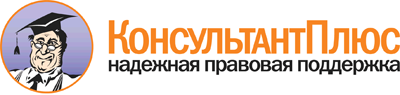  Постановление Правительства РФ от 21.03.2006 N 153
(ред. от 29.12.2016)
"О некоторых вопросах реализации подпрограммы "Выполнение государственных обязательств по обеспечению жильем категорий граждан, установленных федеральным законодательством" федеральной целевой программы "Жилище" на 2015 - 2020 годы"
(вместе с "Правилами выпуска и реализации государственных жилищных сертификатов в рамках реализации подпрограммы "Выполнение государственных обязательств по обеспечению жильем категорий граждан, установленных федеральным законодательством" федеральной целевой программы "Жилище" на 2015 - 2020 годы") Документ предоставлен КонсультантПлюс

www.consultant.ru 

Дата сохранения: 29.06.2017 
 N п/пФамилия, имя, отчествоСостав семьи (человек)Право на дополнительную площадь жилого помещенияСерия и номер паспорта гражданина Российской ФедерацииЧисло, месяц, год рожденияДата постановки на учетНомер учетного делаОрган местного самоуправления, в котором гражданин состоит на учете123456789N п/пСертификатСертификатСертификатСертификатДанные о владельце сертификата и членах его семьиДанные о владельце сертификата и членах его семьиДанные о владельце сертификата и членах его семьиДанные о владельце сертификата и членах его семьиДанные о владельце сертификата и членах его семьиДанные о владельце сертификата и членах его семьиСубъект Российской Федерации, избранный для постоянного проживания <***>N п/псерияномердата выдачиразмер предоставляемой социальной выплаты (рублей)ф.и.о. владельца сертификата и членов его семьистепень родства <*>паспорт гражданина Российской Федерациипаспорт гражданина Российской Федерациипаспорт гражданина Российской Федерациичисло, месяц, год рожденияСубъект Российской Федерации, избранный для постоянного проживания <***>N п/псерияномердата выдачиразмер предоставляемой социальной выплаты (рублей)ф.и.о. владельца сертификата и членов его семьистепень родства <*>номердата выдачикем выданчисло, месяц, год рожденияСубъект Российской Федерации, избранный для постоянного проживания <***>N п/пСертификатСертификатСертификатСертификатДанные о владельце сертификатаДанные о владельце сертификатаДанные о владельце сертификатаСубъект Российской Федерации, избранный для постоянного проживания <*>Основание исключения из реестраN п/псерияномердата выдачиразмер предоставляемой социальной выплаты (рублей)ф.и.о. владельца сертификатасерия, номер паспорта гражданина Российской Федерациичисло, месяц, год рожденияСубъект Российской Федерации, избранный для постоянного проживания <*>Основание исключения из реестраN п/пСертификатСертификатСертификатСертификатДанные о получателе сертификатаДанные о получателе сертификатаДанные о получателе сертификатаДанные о получателе сертификатаДанные о получателе сертификатаПодпись лица, проверившего документы и вручившего сертификатПодпись владельца сертификата, датаN п/псерияномердата выдачиразмер предоставляемой социальной выплаты (рублей)ф.и.о.паспорт гражданина Российской Федерациипаспорт гражданина Российской Федерациипаспорт гражданина Российской Федерациисостав семьи (человек)Подпись лица, проверившего документы и вручившего сертификатПодпись владельца сертификата, датаN п/псерияномердата выдачиразмер предоставляемой социальной выплаты (рублей)ф.и.о.номердата выдачикем выдансостав семьи (человек)Подпись лица, проверившего документы и вручившего сертификатПодпись владельца сертификата, датаN п/пФамилия, имя, отчествоРодственные отношения лица, имеющего жилое помещение, с получателем сертификатаПочтовый адрес местонахождения жилого помещенияВид, общая площадь жилого помещения, кв. мОснование пользования (договор социального найма или на основании права собственности), дата и реквизиты договора, реквизиты свидетельства о праве собственности (номер и дата государственной регистрации права собственности согласно записи в Едином государственном реестре недвижимости)123N п/пФамилия, имя, отчествоРодственные отношения лица, осуществившего отчуждение жилого помещения, с получателем сертификатаПочтовый адрес местонахождения жилого помещенияВид, общая площадь жилого помещения, кв. мГражданско-правовая сделка, приведшая к отчуждению жилого помещения, и реквизиты документов, подтверждающие факт совершения указанной сделки123Данные о членах семьи должникаДанные о членах семьи должникаДанные о членах семьи должникаДанные паспортаДанные паспортаДанные паспортаПодписьф.и.о.степень родствадата рожденияномердата выдачикем выданПодписьN п/пСертификатСертификатСертификатСертификатСертификатСумма договора (рублей)Сумма предоставленной социальной выплаты (рублей)Дата перечисления средств социальной выплаты в счет оплаты договораСведения о государственной регистрации права собственностиСведения о государственной регистрации права собственностиСведения о государственной регистрации права собственностиОбщая площадь жилого помещения (кв. метров), приобретенного с использованием средств социальной выплатыНаименование населенного пункта, в котором приобретено жилое помещениеN п/псерияномердата выдачиразмер социальной выплаты (рублей)ф.и.о. владельцаСумма договора (рублей)Сумма предоставленной социальной выплаты (рублей)Дата перечисления средств социальной выплаты в счет оплаты договораномердатаорган, осуществивший государственную регистрацию праваОбщая площадь жилого помещения (кв. метров), приобретенного с использованием средств социальной выплатыНаименование населенного пункта, в котором приобретено жилое помещение1234567891011121314ИтогоИтогоИтогоИтогоИтогоИтогоИтогоИтогоИтогоИтогоИтогоИтогоИтогоИтого